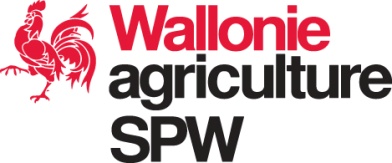 Service public de Wallonie (SPW) | Public service of WalloniaDirection de la Qualité et du Bien-être Animal (DQBEA) | Direction of Quality and Animal WelfareQT_FormB RW_ZEAMXCPVO/TQ-002/3 - 11/03/2010QT_FormB RW_ZEAMXCPVO/TQ-002/3 - 11/03/2010Service public de Wallonie (SPW) | Public service of WalloniaDirection de la Qualité et du Bien-être Animal (DQBEA) | Direction of Quality and Animal WelfareId DossierChaussée de Louvain 14 - B-5000 Namur   BELGIUMPhone +32 81 64 95 97 | catalogue.varietes@spw.wallonie.be Chaussée de Louvain 14 - B-5000 Namur   BELGIUMPhone +32 81 64 95 97 | catalogue.varietes@spw.wallonie.be Official Date of application requesthttps://agriculture.wallonie.be/productions-vegetaleshttps://agriculture.wallonie.be/productions-vegetalestechnical questionnaire : Maïs / Maizetechnical questionnaire : Maïs / Maizetechnical questionnaire : Maïs / Maizetechnical questionnaire : Maïs / Maizetechnical questionnaire : Maïs / Maizetechnical questionnaire : Maïs / Maizetechnical questionnaire : Maïs / Maizetechnical questionnaire : Maïs / Maizetechnical questionnaire : Maïs / Maizetechnical questionnaire : Maïs / Maizetechnical questionnaire : Maïs / Maizetechnical questionnaire : Maïs / Maizetechnical questionnaire : Maïs / Maizetechnical questionnaire : Maïs / Maizetechnical questionnaire : Maïs / Maize1.	Taxon botanique / Botanical taxon : Espèce / Species1.	Taxon botanique / Botanical taxon : Espèce / Species1.	Taxon botanique / Botanical taxon : Espèce / Species1.	Taxon botanique / Botanical taxon : Espèce / Species1.	Taxon botanique / Botanical taxon : Espèce / Species1.	Taxon botanique / Botanical taxon : Espèce / Species1.	Taxon botanique / Botanical taxon : Espèce / Species1.	Taxon botanique / Botanical taxon : Espèce / Species1.	Taxon botanique / Botanical taxon : Espèce / Species1.	Taxon botanique / Botanical taxon : Espèce / Species1.	Taxon botanique / Botanical taxon : Espèce / Species1.	Taxon botanique / Botanical taxon : Espèce / Species1.	Taxon botanique / Botanical taxon : Espèce / Species1.	Taxon botanique / Botanical taxon : Espèce / Species1.	Taxon botanique / Botanical taxon : Espèce / Species	 Zea mays L.	 Zea mays L.	 Zea mays L.	 Zea mays L.	 Zea mays L.	 Zea mays L.	 Zea mays L.	 Zea mays L.	 Zea mays L.	 Zea mays L.	 Zea mays L.	 Zea mays L.	 Zea mays L.	 Zea mays L.	 Zea mays L.	 Autre / Other (please specify) :      	 Autre / Other (please specify) :      	 Autre / Other (please specify) :      	 Autre / Other (please specify) :      	 Autre / Other (please specify) :      	 Autre / Other (please specify) :      	 Autre / Other (please specify) :      	 Autre / Other (please specify) :      	 Autre / Other (please specify) :      	 Autre / Other (please specify) :      	 Autre / Other (please specify) :      	 Autre / Other (please specify) :      	 Autre / Other (please specify) :      	 Autre / Other (please specify) :      	 Autre / Other (please specify) :      2.	Demandeur(s) / Applicant(s)2.	Demandeur(s) / Applicant(s)2.	Demandeur(s) / Applicant(s)2.	Demandeur(s) / Applicant(s)2.	Demandeur(s) / Applicant(s)2.	Demandeur(s) / Applicant(s)2.	Demandeur(s) / Applicant(s)2.	Demandeur(s) / Applicant(s)2.	Demandeur(s) / Applicant(s)2.	Demandeur(s) / Applicant(s)2.	Demandeur(s) / Applicant(s)2.	Demandeur(s) / Applicant(s)2.	Demandeur(s) / Applicant(s)2.	Demandeur(s) / Applicant(s)2.	Demandeur(s) / Applicant(s)	Nom / Name	Nom / Name	Nom / Name	Nom / Name	Nom / Name	Nom / Name	Nom / Name	Nom / Name	Nom / Name	Nom / Name	Nom / Name	Nom / Name	Adresse 	Adresse 	Adresse 	Adresse 	Adresse 	Adresse 	Adresse 	Adresse 	Adresse 	Adresse 	Adresse 	Adresse 	E-mail:	E-mail:	E-mail:	E-mail:	E-mail:	E-mail:	E-mail:	E-mail:	E-mail:	E-mail:	E-mail:	E-mail:3.	Référence de l'obtenteur / Breeder’s reference3.	Référence de l'obtenteur / Breeder’s reference3.	Référence de l'obtenteur / Breeder’s reference3.	Référence de l'obtenteur / Breeder’s reference3.	Référence de l'obtenteur / Breeder’s reference3.	Référence de l'obtenteur / Breeder’s reference3.	Référence de l'obtenteur / Breeder’s reference3.	Référence de l'obtenteur / Breeder’s reference3.	Référence de l'obtenteur / Breeder’s reference3.	Référence de l'obtenteur / Breeder’s reference3.	Référence de l'obtenteur / Breeder’s reference3.	Référence de l'obtenteur / Breeder’s referenceInformations sur l'origine, le maintien et la reproduction ou la multiplication de la variété / Information on origin, maintenance and reproduction of the variety (cette question pourra rester confidentielle / this question could be confidential)Informations sur l'origine, le maintien et la reproduction ou la multiplication de la variété / Information on origin, maintenance and reproduction of the variety (cette question pourra rester confidentielle / this question could be confidential)Informations sur l'origine, le maintien et la reproduction ou la multiplication de la variété / Information on origin, maintenance and reproduction of the variety (cette question pourra rester confidentielle / this question could be confidential)Informations sur l'origine, le maintien et la reproduction ou la multiplication de la variété / Information on origin, maintenance and reproduction of the variety (cette question pourra rester confidentielle / this question could be confidential)Informations sur l'origine, le maintien et la reproduction ou la multiplication de la variété / Information on origin, maintenance and reproduction of the variety (cette question pourra rester confidentielle / this question could be confidential)Informations sur l'origine, le maintien et la reproduction ou la multiplication de la variété / Information on origin, maintenance and reproduction of the variety (cette question pourra rester confidentielle / this question could be confidential)Informations sur l'origine, le maintien et la reproduction ou la multiplication de la variété / Information on origin, maintenance and reproduction of the variety (cette question pourra rester confidentielle / this question could be confidential)Informations sur l'origine, le maintien et la reproduction ou la multiplication de la variété / Information on origin, maintenance and reproduction of the variety (cette question pourra rester confidentielle / this question could be confidential)Informations sur l'origine, le maintien et la reproduction ou la multiplication de la variété / Information on origin, maintenance and reproduction of the variety (cette question pourra rester confidentielle / this question could be confidential)Informations sur l'origine, le maintien et la reproduction ou la multiplication de la variété / Information on origin, maintenance and reproduction of the variety (cette question pourra rester confidentielle / this question could be confidential)Informations sur l'origine, le maintien et la reproduction ou la multiplication de la variété / Information on origin, maintenance and reproduction of the variety (cette question pourra rester confidentielle / this question could be confidential)Informations sur l'origine, le maintien et la reproduction ou la multiplication de la variété / Information on origin, maintenance and reproduction of the variety (cette question pourra rester confidentielle / this question could be confidential)Informations sur l'origine, le maintien et la reproduction ou la multiplication de la variété / Information on origin, maintenance and reproduction of the variety (cette question pourra rester confidentielle / this question could be confidential)Informations sur l'origine, le maintien et la reproduction ou la multiplication de la variété / Information on origin, maintenance and reproduction of the variety (cette question pourra rester confidentielle / this question could be confidential)Informations sur l'origine, le maintien et la reproduction ou la multiplication de la variété / Information on origin, maintenance and reproduction of the variety (cette question pourra rester confidentielle / this question could be confidential)Schéma de selection et propagation de la variété / breeding scheme and propagation of the variety Schéma de selection et propagation de la variété / breeding scheme and propagation of the variety Schéma de selection et propagation de la variété / breeding scheme and propagation of the variety Schéma de selection et propagation de la variété / breeding scheme and propagation of the variety Schéma de selection et propagation de la variété / breeding scheme and propagation of the variety Schéma de selection et propagation de la variété / breeding scheme and propagation of the variety Schéma de selection et propagation de la variété / breeding scheme and propagation of the variety Schéma de selection et propagation de la variété / breeding scheme and propagation of the variety Schéma de selection et propagation de la variété / breeding scheme and propagation of the variety Schéma de selection et propagation de la variété / breeding scheme and propagation of the variety Schéma de selection et propagation de la variété / breeding scheme and propagation of the variety Schéma de selection et propagation de la variété / breeding scheme and propagation of the variety Schéma de selection et propagation de la variété / breeding scheme and propagation of the variety Schéma de selection et propagation de la variété / breeding scheme and propagation of the variety Schéma de selection et propagation de la variété / breeding scheme and propagation of the variety  04.01 Schéma de sélection / tBreeding scheme 04.01 Schéma de sélection / tBreeding scheme 04.01 Schéma de sélection / tBreeding scheme 04.01 Schéma de sélection / tBreeding scheme 04.01 Schéma de sélection / tBreeding scheme 04.01 Schéma de sélection / tBreeding scheme 04.01 Schéma de sélection / tBreeding scheme 04.01 Schéma de sélection / tBreeding scheme 04.01 Schéma de sélection / tBreeding scheme 04.01 Schéma de sélection / tBreeding scheme 04.01 Schéma de sélection / tBreeding scheme 04.01 Schéma de sélection / tBreeding scheme 04.01 Schéma de sélection / tBreeding scheme 04.01 Schéma de sélection / tBreeding scheme 04.01 Schéma de sélection / tBreeding scheme04.01.01 Type de materiel / type of material04.01.01 Type de materiel / type of material04.01.01 Type de materiel / type of material04.01.01 Type de materiel / type of material04.01.01 Type de materiel / type of material04.01.01 Type de materiel / type of material lignée (précisez l'origine génétique) / inbred line (Please specify the genetic origin) lignée (précisez l'origine génétique) / inbred line (Please specify the genetic origin) lignée (précisez l'origine génétique) / inbred line (Please specify the genetic origin) lignée (précisez l'origine génétique) / inbred line (Please specify the genetic origin) lignée (précisez l'origine génétique) / inbred line (Please specify the genetic origin) lignée (précisez l'origine génétique) / inbred line (Please specify the genetic origin) hybride simple / single-cross hybrid hybride simple / single-cross hybrid hybride simple / single-cross hybrid hybride simple / single-cross hybrid hybride simple / single-cross hybrid hybride simple / single-cross hybrid hybride trois voies / three-way cross hybrid hybride trois voies / three-way cross hybrid hybride trois voies / three-way cross hybrid hybride trois voies / three-way cross hybrid hybride trois voies / three-way cross hybrid hybride trois voies / three-way cross hybrid hybride double voies / double-cross hybrid hybride double voies / double-cross hybrid hybride double voies / double-cross hybrid hybride double voies / double-cross hybrid hybride double voies / double-cross hybrid hybride double voies / double-cross hybrid variété à fecundation libre / open-pollinated variety variété à fecundation libre / open-pollinated variety variété à fecundation libre / open-pollinated variety variété à fecundation libre / open-pollinated variety variété à fecundation libre / open-pollinated variety variété à fecundation libre / open-pollinated variety autre type (indiquez la formule) / other type (indicate formula) autre type (indiquez la formule) / other type (indicate formula) autre type (indiquez la formule) / other type (indicate formula) autre type (indiquez la formule) / other type (indicate formula) autre type (indiquez la formule) / other type (indicate formula) autre type (indiquez la formule) / other type (indicate formula)04.01.02 Variété résultant de / variety resulting from04.01.02 Variété résultant de / variety resulting from04.01.02 Variété résultant de / variety resulting from04.01.02 Variété résultant de / variety resulting from04.01.02 Variété résultant de / variety resulting from04.01.02 Variété résultant de / variety resulting from04.01.02 Variété résultant de / variety resulting from04.01.02 Variété résultant de / variety resulting from04.01.02 Variété résultant de / variety resulting from04.01.02 Variété résultant de / variety resulting from04.01.02 Variété résultant de / variety resulting from04.01.02 Variété résultant de / variety resulting from04.01.02 Variété résultant de / variety resulting from04.01.02 Variété résultant de / variety resulting from04.01.02 Variété résultant de / variety resulting from04.01.02.01 Croisement / crossing04.01.02.01 Croisement / crossing04.01.02.01 Croisement / crossing04.01.02.01 Croisement / crossing04.01.02.01 Croisement / crossing04.01.02.01 Croisement / crossing04.01.02.01 Croisement / crossing04.01.02.01 Croisement / crossing04.01.02.01 Croisement / crossing04.01.02.01 Croisement / crossing04.01.02.01 Croisement / crossing04.01.02.01 Croisement / crossing04.01.02.01 Croisement / crossing04.01.02.01 Croisement / crossing04.01.02.01 Croisement / crossing Croisement contrôlé (indiquez les varieties parents) / controlled cross (indicate parent varieties) Croisement contrôlé (indiquez les varieties parents) / controlled cross (indicate parent varieties) Croisement contrôlé (indiquez les varieties parents) / controlled cross (indicate parent varieties) Croisement contrôlé (indiquez les varieties parents) / controlled cross (indicate parent varieties) Croisement contrôlé (indiquez les varieties parents) / controlled cross (indicate parent varieties) Croisement contrôlé (indiquez les varieties parents) / controlled cross (indicate parent varieties) Croisement contrôlé (indiquez les varieties parents) / controlled cross (indicate parent varieties) Croisement contrôlé (indiquez les varieties parents) / controlled cross (indicate parent varieties) Croisement contrôlé (indiquez les varieties parents) / controlled cross (indicate parent varieties) Croisement contrôlé (indiquez les varieties parents) / controlled cross (indicate parent varieties) Croisement partiellement connu (indiquez la variété du parent connu) / partially know cross (indicate known parent varieties) Croisement partiellement connu (indiquez la variété du parent connu) / partially know cross (indicate known parent varieties) Croisement partiellement connu (indiquez la variété du parent connu) / partially know cross (indicate known parent varieties) Croisement partiellement connu (indiquez la variété du parent connu) / partially know cross (indicate known parent varieties) Croisement partiellement connu (indiquez la variété du parent connu) / partially know cross (indicate known parent varieties) Croisement partiellement connu (indiquez la variété du parent connu) / partially know cross (indicate known parent varieties) Croisement partiellement connu (indiquez la variété du parent connu) / partially know cross (indicate known parent varieties) Croisement partiellement connu (indiquez la variété du parent connu) / partially know cross (indicate known parent varieties) Croisement partiellement connu (indiquez la variété du parent connu) / partially know cross (indicate known parent varieties) Croisement partiellement connu (indiquez la variété du parent connu) / partially know cross (indicate known parent varieties) Croisement inconnu / unknown cross Croisement inconnu / unknown cross Croisement inconnu / unknown cross Croisement inconnu / unknown cross Croisement inconnu / unknown cross Croisement inconnu / unknown cross Croisement inconnu / unknown cross Croisement inconnu / unknown cross Croisement inconnu / unknown cross Croisement inconnu / unknown cross04.01.02.02 Mutation (indiquez les varieties parents) / mutation (please state parent variety)04.01.02.02 Mutation (indiquez les varieties parents) / mutation (please state parent variety)04.01.02.02 Mutation (indiquez les varieties parents) / mutation (please state parent variety)04.01.02.02 Mutation (indiquez les varieties parents) / mutation (please state parent variety)04.01.02.02 Mutation (indiquez les varieties parents) / mutation (please state parent variety)04.01.02.02 Mutation (indiquez les varieties parents) / mutation (please state parent variety)04.01.02.02 Mutation (indiquez les varieties parents) / mutation (please state parent variety)04.01.02.02 Mutation (indiquez les varieties parents) / mutation (please state parent variety)04.01.02.02 Mutation (indiquez les varieties parents) / mutation (please state parent variety)04.01.02.02 Mutation (indiquez les varieties parents) / mutation (please state parent variety)04.01.02.03 Découverte et développement (indiquez où et quand la variété a été découverte et comment elle a été développée) / discovery and development (please state where and when discovered and how the variety has been developed)04.01.02.03 Découverte et développement (indiquez où et quand la variété a été découverte et comment elle a été développée) / discovery and development (please state where and when discovered and how the variety has been developed)04.01.02.03 Découverte et développement (indiquez où et quand la variété a été découverte et comment elle a été développée) / discovery and development (please state where and when discovered and how the variety has been developed)04.01.02.03 Découverte et développement (indiquez où et quand la variété a été découverte et comment elle a été développée) / discovery and development (please state where and when discovered and how the variety has been developed)04.01.02.03 Découverte et développement (indiquez où et quand la variété a été découverte et comment elle a été développée) / discovery and development (please state where and when discovered and how the variety has been developed)04.01.02.03 Découverte et développement (indiquez où et quand la variété a été découverte et comment elle a été développée) / discovery and development (please state where and when discovered and how the variety has been developed)04.01.02.03 Découverte et développement (indiquez où et quand la variété a été découverte et comment elle a été développée) / discovery and development (please state where and when discovered and how the variety has been developed)04.01.02.03 Découverte et développement (indiquez où et quand la variété a été découverte et comment elle a été développée) / discovery and development (please state where and when discovered and how the variety has been developed)04.01.02.03 Découverte et développement (indiquez où et quand la variété a été découverte et comment elle a été développée) / discovery and development (please state where and when discovered and how the variety has been developed)04.01.02.03 Découverte et développement (indiquez où et quand la variété a été découverte et comment elle a été développée) / discovery and development (please state where and when discovered and how the variety has been developed)04.01.02.04 Autre information sur l'origine de la variété (spéciifez) / other information on the origin of the variety (please specify)04.01.02.04 Autre information sur l'origine de la variété (spéciifez) / other information on the origin of the variety (please specify)04.01.02.04 Autre information sur l'origine de la variété (spéciifez) / other information on the origin of the variety (please specify)04.01.02.04 Autre information sur l'origine de la variété (spéciifez) / other information on the origin of the variety (please specify)04.01.02.04 Autre information sur l'origine de la variété (spéciifez) / other information on the origin of the variety (please specify)04.01.02.04 Autre information sur l'origine de la variété (spéciifez) / other information on the origin of the variety (please specify)04.01.02.04 Autre information sur l'origine de la variété (spéciifez) / other information on the origin of the variety (please specify)04.01.02.04 Autre information sur l'origine de la variété (spéciifez) / other information on the origin of the variety (please specify)04.01.02.04 Autre information sur l'origine de la variété (spéciifez) / other information on the origin of the variety (please specify)04.01.02.04 Autre information sur l'origine de la variété (spéciifez) / other information on the origin of the variety (please specify) 04.02 Méthode de propagation de la variété / method of propagation of the variety 04.02 Méthode de propagation de la variété / method of propagation of the variety 04.02 Méthode de propagation de la variété / method of propagation of the variety 04.02 Méthode de propagation de la variété / method of propagation of the variety 04.02 Méthode de propagation de la variété / method of propagation of the variety 04.02 Méthode de propagation de la variété / method of propagation of the variety 04.02 Méthode de propagation de la variété / method of propagation of the variety 04.02 Méthode de propagation de la variété / method of propagation of the variety 04.02 Méthode de propagation de la variété / method of propagation of the variety 04.02 Méthode de propagation de la variété / method of propagation of the variety 04.02 Méthode de propagation de la variété / method of propagation of the variety 04.02 Méthode de propagation de la variété / method of propagation of the variety 04.02 Méthode de propagation de la variété / method of propagation of the variety 04.02 Méthode de propagation de la variété / method of propagation of the variety 04.02 Méthode de propagation de la variété / method of propagation of the variety04.02.01 Dans le cas des variétés hybrides, le schéma de production devrait être fourni en détaillant toutes les lignées parentes requises pour la propagation de l'hybride p.ex. / In the case of hybrid varieties, the production scheme should be provided. This should provide details of all the parent lines required for propagating the hybrid e.g.04.02.01 Dans le cas des variétés hybrides, le schéma de production devrait être fourni en détaillant toutes les lignées parentes requises pour la propagation de l'hybride p.ex. / In the case of hybrid varieties, the production scheme should be provided. This should provide details of all the parent lines required for propagating the hybrid e.g.04.02.01 Dans le cas des variétés hybrides, le schéma de production devrait être fourni en détaillant toutes les lignées parentes requises pour la propagation de l'hybride p.ex. / In the case of hybrid varieties, the production scheme should be provided. This should provide details of all the parent lines required for propagating the hybrid e.g.04.02.01 Dans le cas des variétés hybrides, le schéma de production devrait être fourni en détaillant toutes les lignées parentes requises pour la propagation de l'hybride p.ex. / In the case of hybrid varieties, the production scheme should be provided. This should provide details of all the parent lines required for propagating the hybrid e.g.04.02.01 Dans le cas des variétés hybrides, le schéma de production devrait être fourni en détaillant toutes les lignées parentes requises pour la propagation de l'hybride p.ex. / In the case of hybrid varieties, the production scheme should be provided. This should provide details of all the parent lines required for propagating the hybrid e.g.04.02.01 Dans le cas des variétés hybrides, le schéma de production devrait être fourni en détaillant toutes les lignées parentes requises pour la propagation de l'hybride p.ex. / In the case of hybrid varieties, the production scheme should be provided. This should provide details of all the parent lines required for propagating the hybrid e.g.04.02.01 Dans le cas des variétés hybrides, le schéma de production devrait être fourni en détaillant toutes les lignées parentes requises pour la propagation de l'hybride p.ex. / In the case of hybrid varieties, the production scheme should be provided. This should provide details of all the parent lines required for propagating the hybrid e.g.04.02.01 Dans le cas des variétés hybrides, le schéma de production devrait être fourni en détaillant toutes les lignées parentes requises pour la propagation de l'hybride p.ex. / In the case of hybrid varieties, the production scheme should be provided. This should provide details of all the parent lines required for propagating the hybrid e.g.04.02.01 Dans le cas des variétés hybrides, le schéma de production devrait être fourni en détaillant toutes les lignées parentes requises pour la propagation de l'hybride p.ex. / In the case of hybrid varieties, the production scheme should be provided. This should provide details of all the parent lines required for propagating the hybrid e.g.04.02.01 Dans le cas des variétés hybrides, le schéma de production devrait être fourni en détaillant toutes les lignées parentes requises pour la propagation de l'hybride p.ex. / In the case of hybrid varieties, the production scheme should be provided. This should provide details of all the parent lines required for propagating the hybrid e.g.04.02.01 Dans le cas des variétés hybrides, le schéma de production devrait être fourni en détaillant toutes les lignées parentes requises pour la propagation de l'hybride p.ex. / In the case of hybrid varieties, the production scheme should be provided. This should provide details of all the parent lines required for propagating the hybrid e.g.04.02.01 Dans le cas des variétés hybrides, le schéma de production devrait être fourni en détaillant toutes les lignées parentes requises pour la propagation de l'hybride p.ex. / In the case of hybrid varieties, the production scheme should be provided. This should provide details of all the parent lines required for propagating the hybrid e.g.04.02.01 Dans le cas des variétés hybrides, le schéma de production devrait être fourni en détaillant toutes les lignées parentes requises pour la propagation de l'hybride p.ex. / In the case of hybrid varieties, the production scheme should be provided. This should provide details of all the parent lines required for propagating the hybrid e.g.04.02.01 Dans le cas des variétés hybrides, le schéma de production devrait être fourni en détaillant toutes les lignées parentes requises pour la propagation de l'hybride p.ex. / In the case of hybrid varieties, the production scheme should be provided. This should provide details of all the parent lines required for propagating the hybrid e.g.04.02.01 Dans le cas des variétés hybrides, le schéma de production devrait être fourni en détaillant toutes les lignées parentes requises pour la propagation de l'hybride p.ex. / In the case of hybrid varieties, the production scheme should be provided. This should provide details of all the parent lines required for propagating the hybrid e.g.04.02.01.01 Hybride simple / single hybrid04.02.01.01 Hybride simple / single hybrid04.02.01.01 Hybride simple / single hybrid04.02.01.01 Hybride simple / single hybrid04.02.01.01 Hybride simple / single hybrid04.02.01.01 Hybride simple / single hybrid04.02.01.01 Hybride simple / single hybrid04.02.01.01 Hybride simple / single hybrid04.02.01.01 Hybride simple / single hybrid04.02.01.01 Hybride simple / single hybrid04.02.01.01 Hybride simple / single hybrid04.02.01.01 Hybride simple / single hybrid04.02.01.01 Hybride simple / single hybrid04.02.01.01 Hybride simple / single hybrid04.02.01.01 Hybride simple / single hybridDénomination ou référence d'obtenteur de la lignée parentale femelle de l'hybride simple/ denomination or breeder's reference of female parental line of single hybridDénomination ou référence d'obtenteur de la lignée parentale femelle de l'hybride simple/ denomination or breeder's reference of female parental line of single hybridDénomination ou référence d'obtenteur de la lignée parentale femelle de l'hybride simple/ denomination or breeder's reference of female parental line of single hybridDénomination ou référence d'obtenteur de la lignée parentale femelle de l'hybride simple/ denomination or breeder's reference of female parental line of single hybridDénomination ou référence d'obtenteur de la lignée parentale femelle de l'hybride simple/ denomination or breeder's reference of female parental line of single hybridDénomination ou référence d'obtenteur de la lignée parentale femelle de l'hybride simple/ denomination or breeder's reference of female parental line of single hybridDénomination ou référence d'obtenteur de la lignée parentale femelle de l'hybride simple/ denomination or breeder's reference of female parental line of single hybridDénomination ou référence d'obtenteur de la lignée parentale femelle de l'hybride simple/ denomination or breeder's reference of female parental line of single hybridDénomination ou référence d'obtenteur de la lignée parentale femelle de l'hybride simple/ denomination or breeder's reference of female parental line of single hybridDénomination ou référence d'obtenteur de la lignée parentale femelle de l'hybride simple/ denomination or breeder's reference of female parental line of single hybridDénomination ou référence d'obtenteur de la lignée parentale femelle de l'hybride simple/ denomination or breeder's reference of female parental line of single hybridDénomination ou référence d'obtenteur de la lignée parentale femelle de l'hybride simple/ denomination or breeder's reference of female parental line of single hybridDénomination ou référence d'obtenteur de la lignée parentale male de hybride simple/ denomination or breeder's reference of male parental line of single hybridDénomination ou référence d'obtenteur de la lignée parentale male de hybride simple/ denomination or breeder's reference of male parental line of single hybridDénomination ou référence d'obtenteur de la lignée parentale male de hybride simple/ denomination or breeder's reference of male parental line of single hybridDénomination ou référence d'obtenteur de la lignée parentale male de hybride simple/ denomination or breeder's reference of male parental line of single hybridDénomination ou référence d'obtenteur de la lignée parentale male de hybride simple/ denomination or breeder's reference of male parental line of single hybridDénomination ou référence d'obtenteur de la lignée parentale male de hybride simple/ denomination or breeder's reference of male parental line of single hybridDénomination ou référence d'obtenteur de la lignée parentale male de hybride simple/ denomination or breeder's reference of male parental line of single hybridDénomination ou référence d'obtenteur de la lignée parentale male de hybride simple/ denomination or breeder's reference of male parental line of single hybridDénomination ou référence d'obtenteur de la lignée parentale male de hybride simple/ denomination or breeder's reference of male parental line of single hybridDénomination ou référence d'obtenteur de la lignée parentale male de hybride simple/ denomination or breeder's reference of male parental line of single hybridDénomination ou référence d'obtenteur de la lignée parentale male de hybride simple/ denomination or breeder's reference of male parental line of single hybridDénomination ou référence d'obtenteur de la lignée parentale male de hybride simple/ denomination or breeder's reference of male parental line of single hybrid04.02.01.02 Hybride trois voies / three-way hybrid04.02.01.02 Hybride trois voies / three-way hybrid04.02.01.02 Hybride trois voies / three-way hybrid04.02.01.02 Hybride trois voies / three-way hybrid04.02.01.02 Hybride trois voies / three-way hybrid04.02.01.02 Hybride trois voies / three-way hybrid04.02.01.02 Hybride trois voies / three-way hybrid04.02.01.02 Hybride trois voies / three-way hybrid04.02.01.02 Hybride trois voies / three-way hybrid04.02.01.02 Hybride trois voies / three-way hybrid04.02.01.02 Hybride trois voies / three-way hybrid04.02.01.02 Hybride trois voies / three-way hybrid04.02.01.02 Hybride trois voies / three-way hybrid04.02.01.02 Hybride trois voies / three-way hybrid04.02.01.02 Hybride trois voies / three-way hybridHybride simple utilisé comme parent femelle / single hybrid (below) used as female parentHybride simple utilisé comme parent femelle / single hybrid (below) used as female parentHybride simple utilisé comme parent femelle / single hybrid (below) used as female parentHybride simple utilisé comme parent femelle / single hybrid (below) used as female parentHybride simple utilisé comme parent femelle / single hybrid (below) used as female parentHybride simple utilisé comme parent femelle / single hybrid (below) used as female parentHybride simple utilisé comme parent femelle / single hybrid (below) used as female parentHybride simple utilisé comme parent femelle / single hybrid (below) used as female parentHybride simple utilisé comme parent femelle / single hybrid (below) used as female parentHybride simple utilisé comme parent femelle / single hybrid (below) used as female parentHybride simple utilisé comme parent femelle / single hybrid (below) used as female parentHybride simple utilisé comme parent femelle / single hybrid (below) used as female parentLignée parentale femelle /  female parent lineLignée parentale femelle /  female parent lineLignée parentale femelle /  female parent lineLignée parentale femelle /  female parent lineLignée parentale femelle /  female parent lineLignée parentale femelle /  female parent lineLignée parentale femelle /  female parent lineLignée parentale femelle /  female parent lineLignée parentale femelle /  female parent lineLignée parentale femelle /  female parent lineLignée parentale femelle /  female parent lineLignée parentale femelle /  female parent lineLignée parentale mâle / male parent lineLignée parentale mâle / male parent lineLignée parentale mâle / male parent lineLignée parentale mâle / male parent lineLignée parentale mâle / male parent lineLignée parentale mâle / male parent lineLignée parentale mâle / male parent lineLignée parentale mâle / male parent lineLignée parentale mâle / male parent lineLignée parentale mâle / male parent lineLignée parentale mâle / male parent lineLignée parentale mâle / male parent lineHybride simple utilisé comme parent mâle / single hybrid (below) used as male parentHybride simple utilisé comme parent mâle / single hybrid (below) used as male parentHybride simple utilisé comme parent mâle / single hybrid (below) used as male parentHybride simple utilisé comme parent mâle / single hybrid (below) used as male parentHybride simple utilisé comme parent mâle / single hybrid (below) used as male parentHybride simple utilisé comme parent mâle / single hybrid (below) used as male parentHybride simple utilisé comme parent mâle / single hybrid (below) used as male parentHybride simple utilisé comme parent mâle / single hybrid (below) used as male parentHybride simple utilisé comme parent mâle / single hybrid (below) used as male parentHybride simple utilisé comme parent mâle / single hybrid (below) used as male parentHybride simple utilisé comme parent mâle / single hybrid (below) used as male parentHybride simple utilisé comme parent mâle / single hybrid (below) used as male parentHybride simple utilisé comme lignée parent femelle / single hybrid used as female parent lineHybride simple utilisé comme lignée parent femelle / single hybrid used as female parent lineHybride simple utilisé comme lignée parent femelle / single hybrid used as female parent lineHybride simple utilisé comme lignée parent femelle / single hybrid used as female parent lineHybride simple utilisé comme lignée parent femelle / single hybrid used as female parent lineHybride simple utilisé comme lignée parent femelle / single hybrid used as female parent lineHybride simple utilisé comme lignée parent femelle / single hybrid used as female parent lineHybride simple utilisé comme lignée parent femelle / single hybrid used as female parent lineHybride simple utilisé comme lignée parent femelle / single hybrid used as female parent lineHybride simple utilisé comme lignée parent femelle / single hybrid used as female parent lineHybride simple utilisé comme lignée parent femelle / single hybrid used as female parent lineHybride simple utilisé comme lignée parent femelle / single hybrid used as female parent lineHybride simple parent : lignée parentale mâle /  parent single hybrid : male parent lineHybride simple parent : lignée parentale mâle /  parent single hybrid : male parent lineHybride simple parent : lignée parentale mâle /  parent single hybrid : male parent lineHybride simple parent : lignée parentale mâle /  parent single hybrid : male parent lineHybride simple parent : lignée parentale mâle /  parent single hybrid : male parent lineHybride simple parent : lignée parentale mâle /  parent single hybrid : male parent lineHybride simple parent : lignée parentale mâle /  parent single hybrid : male parent lineHybride simple parent : lignée parentale mâle /  parent single hybrid : male parent lineHybride simple parent : lignée parentale mâle /  parent single hybrid : male parent lineHybride simple parent : lignée parentale mâle /  parent single hybrid : male parent lineHybride simple parent : lignée parentale mâle /  parent single hybrid : male parent lineHybride simple parent : lignée parentale mâle /  parent single hybrid : male parent line04.02.01.03 Hybride double / double hybrid04.02.01.03 Hybride double / double hybrid04.02.01.03 Hybride double / double hybrid04.02.01.03 Hybride double / double hybrid04.02.01.03 Hybride double / double hybrid04.02.01.03 Hybride double / double hybrid04.02.01.03 Hybride double / double hybrid04.02.01.03 Hybride double / double hybrid04.02.01.03 Hybride double / double hybrid04.02.01.03 Hybride double / double hybrid04.02.01.03 Hybride double / double hybrid04.02.01.03 Hybride double / double hybrid04.02.01.03 Hybride double / double hybrid04.02.01.03 Hybride double / double hybrid04.02.01.03 Hybride double / double hybridDénomination ou référence d'obtenteur de la lignée parentale femelle de l'hybride simple ustilsé comme parent femelle / denomination or breeder's reference of female parental line of the single hybrid used as female parentDénomination ou référence d'obtenteur de la lignée parentale femelle de l'hybride simple ustilsé comme parent femelle / denomination or breeder's reference of female parental line of the single hybrid used as female parentDénomination ou référence d'obtenteur de la lignée parentale femelle de l'hybride simple ustilsé comme parent femelle / denomination or breeder's reference of female parental line of the single hybrid used as female parentDénomination ou référence d'obtenteur de la lignée parentale femelle de l'hybride simple ustilsé comme parent femelle / denomination or breeder's reference of female parental line of the single hybrid used as female parentDénomination ou référence d'obtenteur de la lignée parentale femelle de l'hybride simple ustilsé comme parent femelle / denomination or breeder's reference of female parental line of the single hybrid used as female parentDénomination ou référence d'obtenteur de la lignée parentale femelle de l'hybride simple ustilsé comme parent femelle / denomination or breeder's reference of female parental line of the single hybrid used as female parentDénomination ou référence d'obtenteur de la lignée parentale femelle de l'hybride simple ustilsé comme parent femelle / denomination or breeder's reference of female parental line of the single hybrid used as female parentDénomination ou référence d'obtenteur de la lignée parentale femelle de l'hybride simple ustilsé comme parent femelle / denomination or breeder's reference of female parental line of the single hybrid used as female parentDénomination ou référence d'obtenteur de la lignée parentale femelle de l'hybride simple ustilsé comme parent femelle / denomination or breeder's reference of female parental line of the single hybrid used as female parentDénomination ou référence d'obtenteur de la lignée parentale femelle de l'hybride simple ustilsé comme parent femelle / denomination or breeder's reference of female parental line of the single hybrid used as female parentDénomination ou référence d'obtenteur de la lignée parentale femelle de l'hybride simple ustilsé comme parent femelle / denomination or breeder's reference of female parental line of the single hybrid used as female parentDénomination ou référence d'obtenteur de la lignée parentale femelle de l'hybride simple ustilsé comme parent femelle / denomination or breeder's reference of female parental line of the single hybrid used as female parentDénomination ou référence d'obtenteur de la lignée parentale male de hybride simple utilisé comme parent femelle / denomination or breeder's reference of male parental line of the single hybrid used as female parentDénomination ou référence d'obtenteur de la lignée parentale male de hybride simple utilisé comme parent femelle / denomination or breeder's reference of male parental line of the single hybrid used as female parentDénomination ou référence d'obtenteur de la lignée parentale male de hybride simple utilisé comme parent femelle / denomination or breeder's reference of male parental line of the single hybrid used as female parentDénomination ou référence d'obtenteur de la lignée parentale male de hybride simple utilisé comme parent femelle / denomination or breeder's reference of male parental line of the single hybrid used as female parentDénomination ou référence d'obtenteur de la lignée parentale male de hybride simple utilisé comme parent femelle / denomination or breeder's reference of male parental line of the single hybrid used as female parentDénomination ou référence d'obtenteur de la lignée parentale male de hybride simple utilisé comme parent femelle / denomination or breeder's reference of male parental line of the single hybrid used as female parentDénomination ou référence d'obtenteur de la lignée parentale male de hybride simple utilisé comme parent femelle / denomination or breeder's reference of male parental line of the single hybrid used as female parentDénomination ou référence d'obtenteur de la lignée parentale male de hybride simple utilisé comme parent femelle / denomination or breeder's reference of male parental line of the single hybrid used as female parentDénomination ou référence d'obtenteur de la lignée parentale male de hybride simple utilisé comme parent femelle / denomination or breeder's reference of male parental line of the single hybrid used as female parentDénomination ou référence d'obtenteur de la lignée parentale male de hybride simple utilisé comme parent femelle / denomination or breeder's reference of male parental line of the single hybrid used as female parentDénomination ou référence d'obtenteur de la lignée parentale male de hybride simple utilisé comme parent femelle / denomination or breeder's reference of male parental line of the single hybrid used as female parentDénomination ou référence d'obtenteur de la lignée parentale male de hybride simple utilisé comme parent femelle / denomination or breeder's reference of male parental line of the single hybrid used as female parentDénomination ou référence d'obtenteur de la lignée parentale femelle de l'hybride simple ustilsé comme parent mâle / denomination or breeder's reference of female parental line of the single hybrid used as male parentDénomination ou référence d'obtenteur de la lignée parentale femelle de l'hybride simple ustilsé comme parent mâle / denomination or breeder's reference of female parental line of the single hybrid used as male parentDénomination ou référence d'obtenteur de la lignée parentale femelle de l'hybride simple ustilsé comme parent mâle / denomination or breeder's reference of female parental line of the single hybrid used as male parentDénomination ou référence d'obtenteur de la lignée parentale femelle de l'hybride simple ustilsé comme parent mâle / denomination or breeder's reference of female parental line of the single hybrid used as male parentDénomination ou référence d'obtenteur de la lignée parentale femelle de l'hybride simple ustilsé comme parent mâle / denomination or breeder's reference of female parental line of the single hybrid used as male parentDénomination ou référence d'obtenteur de la lignée parentale femelle de l'hybride simple ustilsé comme parent mâle / denomination or breeder's reference of female parental line of the single hybrid used as male parentDénomination ou référence d'obtenteur de la lignée parentale femelle de l'hybride simple ustilsé comme parent mâle / denomination or breeder's reference of female parental line of the single hybrid used as male parentDénomination ou référence d'obtenteur de la lignée parentale femelle de l'hybride simple ustilsé comme parent mâle / denomination or breeder's reference of female parental line of the single hybrid used as male parentDénomination ou référence d'obtenteur de la lignée parentale femelle de l'hybride simple ustilsé comme parent mâle / denomination or breeder's reference of female parental line of the single hybrid used as male parentDénomination ou référence d'obtenteur de la lignée parentale femelle de l'hybride simple ustilsé comme parent mâle / denomination or breeder's reference of female parental line of the single hybrid used as male parentDénomination ou référence d'obtenteur de la lignée parentale femelle de l'hybride simple ustilsé comme parent mâle / denomination or breeder's reference of female parental line of the single hybrid used as male parentDénomination ou référence d'obtenteur de la lignée parentale femelle de l'hybride simple ustilsé comme parent mâle / denomination or breeder's reference of female parental line of the single hybrid used as male parentDénomination ou référence d'obtenteur de la lignée parentale male de hybride simple utilisé comme parent mâle / denomination or breeder's reference of male parental line of the single hybrid used as male parentDénomination ou référence d'obtenteur de la lignée parentale male de hybride simple utilisé comme parent mâle / denomination or breeder's reference of male parental line of the single hybrid used as male parentDénomination ou référence d'obtenteur de la lignée parentale male de hybride simple utilisé comme parent mâle / denomination or breeder's reference of male parental line of the single hybrid used as male parentDénomination ou référence d'obtenteur de la lignée parentale male de hybride simple utilisé comme parent mâle / denomination or breeder's reference of male parental line of the single hybrid used as male parentDénomination ou référence d'obtenteur de la lignée parentale male de hybride simple utilisé comme parent mâle / denomination or breeder's reference of male parental line of the single hybrid used as male parentDénomination ou référence d'obtenteur de la lignée parentale male de hybride simple utilisé comme parent mâle / denomination or breeder's reference of male parental line of the single hybrid used as male parentDénomination ou référence d'obtenteur de la lignée parentale male de hybride simple utilisé comme parent mâle / denomination or breeder's reference of male parental line of the single hybrid used as male parentDénomination ou référence d'obtenteur de la lignée parentale male de hybride simple utilisé comme parent mâle / denomination or breeder's reference of male parental line of the single hybrid used as male parentDénomination ou référence d'obtenteur de la lignée parentale male de hybride simple utilisé comme parent mâle / denomination or breeder's reference of male parental line of the single hybrid used as male parentDénomination ou référence d'obtenteur de la lignée parentale male de hybride simple utilisé comme parent mâle / denomination or breeder's reference of male parental line of the single hybrid used as male parentDénomination ou référence d'obtenteur de la lignée parentale male de hybride simple utilisé comme parent mâle / denomination or breeder's reference of male parental line of the single hybrid used as male parentDénomination ou référence d'obtenteur de la lignée parentale male de hybride simple utilisé comme parent mâle / denomination or breeder's reference of male parental line of the single hybrid used as male parent04.02.01.04 Le schéma de production devrait identifier en particulier / the production scheme should identify in particular04.02.01.04 Le schéma de production devrait identifier en particulier / the production scheme should identify in particular04.02.01.04 Le schéma de production devrait identifier en particulier / the production scheme should identify in particular04.02.01.04 Le schéma de production devrait identifier en particulier / the production scheme should identify in particular04.02.01.04 Le schéma de production devrait identifier en particulier / the production scheme should identify in particular04.02.01.04 Le schéma de production devrait identifier en particulier / the production scheme should identify in particular04.02.01.04 Le schéma de production devrait identifier en particulier / the production scheme should identify in particular04.02.01.04 Le schéma de production devrait identifier en particulier / the production scheme should identify in particular04.02.01.04 Le schéma de production devrait identifier en particulier / the production scheme should identify in particular04.02.01.04 Le schéma de production devrait identifier en particulier / the production scheme should identify in particular04.02.01.04 Le schéma de production devrait identifier en particulier / the production scheme should identify in particular04.02.01.04 Le schéma de production devrait identifier en particulier / the production scheme should identify in particular04.02.01.04 Le schéma de production devrait identifier en particulier / the production scheme should identify in particular04.02.01.04 Le schéma de production devrait identifier en particulier / the production scheme should identify in particular04.02.01.04 Le schéma de production devrait identifier en particulier / the production scheme should identify in particularToutes les lignées parents femelles stériles mâles / any male sterile female parent linesToutes les lignées parents femelles stériles mâles / any male sterile female parent linesToutes les lignées parents femelles stériles mâles / any male sterile female parent linesToutes les lignées parents femelles stériles mâles / any male sterile female parent linesToutes les lignées parents femelles stériles mâles / any male sterile female parent linesToutes les lignées parents femelles stériles mâles / any male sterile female parent linesToutes les lignées parents femelles stériles mâles / any male sterile female parent linesToutes les lignées parents femelles stériles mâles / any male sterile female parent linesToutes les lignées parents femelles stériles mâles / any male sterile female parent linesToutes les lignées parents femelles stériles mâles / any male sterile female parent linesToutes les lignées parents femelles stériles mâles / any male sterile female parent linesToutes les lignées parents femelles stériles mâles / any male sterile female parent linesSystème de maintien des lignées parent femelle stérile mâle / maintenance system of male sterile female linesSystème de maintien des lignées parent femelle stérile mâle / maintenance system of male sterile female linesSystème de maintien des lignées parent femelle stérile mâle / maintenance system of male sterile female linesSystème de maintien des lignées parent femelle stérile mâle / maintenance system of male sterile female linesSystème de maintien des lignées parent femelle stérile mâle / maintenance system of male sterile female linesSystème de maintien des lignées parent femelle stérile mâle / maintenance system of male sterile female linesSystème de maintien des lignées parent femelle stérile mâle / maintenance system of male sterile female linesSystème de maintien des lignées parent femelle stérile mâle / maintenance system of male sterile female linesSystème de maintien des lignées parent femelle stérile mâle / maintenance system of male sterile female linesSystème de maintien des lignées parent femelle stérile mâle / maintenance system of male sterile female linesSystème de maintien des lignées parent femelle stérile mâle / maintenance system of male sterile female linesSystème de maintien des lignées parent femelle stérile mâle / maintenance system of male sterile female lines04.02.02 Variété à pollinisation ouverte (précisez en détails) / Open-pollinated variety (please provide details)04.02.02 Variété à pollinisation ouverte (précisez en détails) / Open-pollinated variety (please provide details)04.02.02 Variété à pollinisation ouverte (précisez en détails) / Open-pollinated variety (please provide details)04.02.02 Variété à pollinisation ouverte (précisez en détails) / Open-pollinated variety (please provide details)04.02.02 Variété à pollinisation ouverte (précisez en détails) / Open-pollinated variety (please provide details)04.02.02 Variété à pollinisation ouverte (précisez en détails) / Open-pollinated variety (please provide details)04.02.02 Variété à pollinisation ouverte (précisez en détails) / Open-pollinated variety (please provide details)04.02.02 Variété à pollinisation ouverte (précisez en détails) / Open-pollinated variety (please provide details)04.02.02 Variété à pollinisation ouverte (précisez en détails) / Open-pollinated variety (please provide details)04.02.02 Variété à pollinisation ouverte (précisez en détails) / Open-pollinated variety (please provide details)04.02.02 Variété à pollinisation ouverte (précisez en détails) / Open-pollinated variety (please provide details)04.02.02 Variété à pollinisation ouverte (précisez en détails) / Open-pollinated variety (please provide details)04.02.03 Autres informations sur la méthode de propagation de la variété (précisez en détails) / other information on the method of propagating the variety (please provide details)04.02.03 Autres informations sur la méthode de propagation de la variété (précisez en détails) / other information on the method of propagating the variety (please provide details)04.02.03 Autres informations sur la méthode de propagation de la variété (précisez en détails) / other information on the method of propagating the variety (please provide details)04.02.03 Autres informations sur la méthode de propagation de la variété (précisez en détails) / other information on the method of propagating the variety (please provide details)04.02.03 Autres informations sur la méthode de propagation de la variété (précisez en détails) / other information on the method of propagating the variety (please provide details)04.02.03 Autres informations sur la méthode de propagation de la variété (précisez en détails) / other information on the method of propagating the variety (please provide details)04.02.03 Autres informations sur la méthode de propagation de la variété (précisez en détails) / other information on the method of propagating the variety (please provide details)04.02.03 Autres informations sur la méthode de propagation de la variété (précisez en détails) / other information on the method of propagating the variety (please provide details)04.02.03 Autres informations sur la méthode de propagation de la variété (précisez en détails) / other information on the method of propagating the variety (please provide details)04.02.03 Autres informations sur la méthode de propagation de la variété (précisez en détails) / other information on the method of propagating the variety (please provide details)04.02.03 Autres informations sur la méthode de propagation de la variété (précisez en détails) / other information on the method of propagating the variety (please provide details)04.02.03 Autres informations sur la méthode de propagation de la variété (précisez en détails) / other information on the method of propagating the variety (please provide details) 04.03 Notification concernant un examen technique effectué avec un système DHS de participation des obtenteurs (p.ex. système français d'essai de maïs) / Notification concerning a technical examination carried out with a DUS system of breeders participation (e.g. French maize testing system) 04.03 Notification concernant un examen technique effectué avec un système DHS de participation des obtenteurs (p.ex. système français d'essai de maïs) / Notification concerning a technical examination carried out with a DUS system of breeders participation (e.g. French maize testing system) 04.03 Notification concernant un examen technique effectué avec un système DHS de participation des obtenteurs (p.ex. système français d'essai de maïs) / Notification concerning a technical examination carried out with a DUS system of breeders participation (e.g. French maize testing system) 04.03 Notification concernant un examen technique effectué avec un système DHS de participation des obtenteurs (p.ex. système français d'essai de maïs) / Notification concerning a technical examination carried out with a DUS system of breeders participation (e.g. French maize testing system) 04.03 Notification concernant un examen technique effectué avec un système DHS de participation des obtenteurs (p.ex. système français d'essai de maïs) / Notification concerning a technical examination carried out with a DUS system of breeders participation (e.g. French maize testing system) 04.03 Notification concernant un examen technique effectué avec un système DHS de participation des obtenteurs (p.ex. système français d'essai de maïs) / Notification concerning a technical examination carried out with a DUS system of breeders participation (e.g. French maize testing system) 04.03 Notification concernant un examen technique effectué avec un système DHS de participation des obtenteurs (p.ex. système français d'essai de maïs) / Notification concerning a technical examination carried out with a DUS system of breeders participation (e.g. French maize testing system) 04.03 Notification concernant un examen technique effectué avec un système DHS de participation des obtenteurs (p.ex. système français d'essai de maïs) / Notification concerning a technical examination carried out with a DUS system of breeders participation (e.g. French maize testing system) 04.03 Notification concernant un examen technique effectué avec un système DHS de participation des obtenteurs (p.ex. système français d'essai de maïs) / Notification concerning a technical examination carried out with a DUS system of breeders participation (e.g. French maize testing system) 04.03 Notification concernant un examen technique effectué avec un système DHS de participation des obtenteurs (p.ex. système français d'essai de maïs) / Notification concerning a technical examination carried out with a DUS system of breeders participation (e.g. French maize testing system) 04.03 Notification concernant un examen technique effectué avec un système DHS de participation des obtenteurs (p.ex. système français d'essai de maïs) / Notification concerning a technical examination carried out with a DUS system of breeders participation (e.g. French maize testing system) 04.03 Notification concernant un examen technique effectué avec un système DHS de participation des obtenteurs (p.ex. système français d'essai de maïs) / Notification concerning a technical examination carried out with a DUS system of breeders participation (e.g. French maize testing system) 04.03 Notification concernant un examen technique effectué avec un système DHS de participation des obtenteurs (p.ex. système français d'essai de maïs) / Notification concerning a technical examination carried out with a DUS system of breeders participation (e.g. French maize testing system) 04.03 Notification concernant un examen technique effectué avec un système DHS de participation des obtenteurs (p.ex. système français d'essai de maïs) / Notification concerning a technical examination carried out with a DUS system of breeders participation (e.g. French maize testing system) 04.03 Notification concernant un examen technique effectué avec un système DHS de participation des obtenteurs (p.ex. système français d'essai de maïs) / Notification concerning a technical examination carried out with a DUS system of breeders participation (e.g. French maize testing system)En cas d'hybride, veuillez donner les informations requises pour chaque composant aussi (vous pouvez utiliser la partie confidentielle du questionnaire technique pour indiquer ces informations) / In case of hybrid, please give the resquested information for each component too (you may use the confidential part of the technical questionnaire to indicate this information)En cas d'hybride, veuillez donner les informations requises pour chaque composant aussi (vous pouvez utiliser la partie confidentielle du questionnaire technique pour indiquer ces informations) / In case of hybrid, please give the resquested information for each component too (you may use the confidential part of the technical questionnaire to indicate this information)En cas d'hybride, veuillez donner les informations requises pour chaque composant aussi (vous pouvez utiliser la partie confidentielle du questionnaire technique pour indiquer ces informations) / In case of hybrid, please give the resquested information for each component too (you may use the confidential part of the technical questionnaire to indicate this information)En cas d'hybride, veuillez donner les informations requises pour chaque composant aussi (vous pouvez utiliser la partie confidentielle du questionnaire technique pour indiquer ces informations) / In case of hybrid, please give the resquested information for each component too (you may use the confidential part of the technical questionnaire to indicate this information)En cas d'hybride, veuillez donner les informations requises pour chaque composant aussi (vous pouvez utiliser la partie confidentielle du questionnaire technique pour indiquer ces informations) / In case of hybrid, please give the resquested information for each component too (you may use the confidential part of the technical questionnaire to indicate this information)En cas d'hybride, veuillez donner les informations requises pour chaque composant aussi (vous pouvez utiliser la partie confidentielle du questionnaire technique pour indiquer ces informations) / In case of hybrid, please give the resquested information for each component too (you may use the confidential part of the technical questionnaire to indicate this information)En cas d'hybride, veuillez donner les informations requises pour chaque composant aussi (vous pouvez utiliser la partie confidentielle du questionnaire technique pour indiquer ces informations) / In case of hybrid, please give the resquested information for each component too (you may use the confidential part of the technical questionnaire to indicate this information)En cas d'hybride, veuillez donner les informations requises pour chaque composant aussi (vous pouvez utiliser la partie confidentielle du questionnaire technique pour indiquer ces informations) / In case of hybrid, please give the resquested information for each component too (you may use the confidential part of the technical questionnaire to indicate this information)En cas d'hybride, veuillez donner les informations requises pour chaque composant aussi (vous pouvez utiliser la partie confidentielle du questionnaire technique pour indiquer ces informations) / In case of hybrid, please give the resquested information for each component too (you may use the confidential part of the technical questionnaire to indicate this information)En cas d'hybride, veuillez donner les informations requises pour chaque composant aussi (vous pouvez utiliser la partie confidentielle du questionnaire technique pour indiquer ces informations) / In case of hybrid, please give the resquested information for each component too (you may use the confidential part of the technical questionnaire to indicate this information)En cas d'hybride, veuillez donner les informations requises pour chaque composant aussi (vous pouvez utiliser la partie confidentielle du questionnaire technique pour indiquer ces informations) / In case of hybrid, please give the resquested information for each component too (you may use the confidential part of the technical questionnaire to indicate this information)En cas d'hybride, veuillez donner les informations requises pour chaque composant aussi (vous pouvez utiliser la partie confidentielle du questionnaire technique pour indiquer ces informations) / In case of hybrid, please give the resquested information for each component too (you may use the confidential part of the technical questionnaire to indicate this information)En cas d'hybride, veuillez donner les informations requises pour chaque composant aussi (vous pouvez utiliser la partie confidentielle du questionnaire technique pour indiquer ces informations) / In case of hybrid, please give the resquested information for each component too (you may use the confidential part of the technical questionnaire to indicate this information)En cas d'hybride, veuillez donner les informations requises pour chaque composant aussi (vous pouvez utiliser la partie confidentielle du questionnaire technique pour indiquer ces informations) / In case of hybrid, please give the resquested information for each component too (you may use the confidential part of the technical questionnaire to indicate this information)En cas d'hybride, veuillez donner les informations requises pour chaque composant aussi (vous pouvez utiliser la partie confidentielle du questionnaire technique pour indiquer ces informations) / In case of hybrid, please give the resquested information for each component too (you may use the confidential part of the technical questionnaire to indicate this information)La variété a été notifiée pour être testée sous ce système / yes, the variety has  been notified for being tested  under such systemLa variété a été notifiée pour être testée sous ce système / yes, the variety has  been notified for being tested  under such systemLa variété a été notifiée pour être testée sous ce système / yes, the variety has  been notified for being tested  under such systemLa variété a été notifiée pour être testée sous ce système / yes, the variety has  been notified for being tested  under such systemLa variété a été notifiée pour être testée sous ce système / yes, the variety has  been notified for being tested  under such systemLa variété a été notifiée pour être testée sous ce système / yes, the variety has  been notified for being tested  under such systemLa variété a été notifiée pour être testée sous ce système / yes, the variety has  been notified for being tested  under such systemLa variété a été notifiée pour être testée sous ce système / yes, the variety has  been notified for being tested  under such systemLa variété a été notifiée pour être testée sous ce système / yes, the variety has  been notified for being tested  under such systemLa variété a été notifiée pour être testée sous ce système / yes, the variety has  been notified for being tested  under such systemLa variété a été notifiée pour être testée sous ce système / yes, the variety has  been notified for being tested  under such systemLa variété a été notifiée pour être testée sous ce système / yes, the variety has  been notified for being tested  under such system  Oui / Yes  Non / No  Oui / Yes  Non / No  Oui / Yes  Non / No04.03.01Si vous avez informé l'Office d'examen de votre intention d'utiliser le système de participation des obtenteurs (pour l'hybride et/ou ses composants), veuillez joindre une copie de la (des) notification(s) portant un cachet de confirmation de l'Office d'examen / If you notified the Examination Office on your intention to use the breeders participation system (for the hybrid and/or its components), please attach a copy of the notification(s) bearing a confirmation stamp of the Examination Office.04.03.01Si vous avez informé l'Office d'examen de votre intention d'utiliser le système de participation des obtenteurs (pour l'hybride et/ou ses composants), veuillez joindre une copie de la (des) notification(s) portant un cachet de confirmation de l'Office d'examen / If you notified the Examination Office on your intention to use the breeders participation system (for the hybrid and/or its components), please attach a copy of the notification(s) bearing a confirmation stamp of the Examination Office.04.03.01Si vous avez informé l'Office d'examen de votre intention d'utiliser le système de participation des obtenteurs (pour l'hybride et/ou ses composants), veuillez joindre une copie de la (des) notification(s) portant un cachet de confirmation de l'Office d'examen / If you notified the Examination Office on your intention to use the breeders participation system (for the hybrid and/or its components), please attach a copy of the notification(s) bearing a confirmation stamp of the Examination Office.04.03.01Si vous avez informé l'Office d'examen de votre intention d'utiliser le système de participation des obtenteurs (pour l'hybride et/ou ses composants), veuillez joindre une copie de la (des) notification(s) portant un cachet de confirmation de l'Office d'examen / If you notified the Examination Office on your intention to use the breeders participation system (for the hybrid and/or its components), please attach a copy of the notification(s) bearing a confirmation stamp of the Examination Office.04.03.01Si vous avez informé l'Office d'examen de votre intention d'utiliser le système de participation des obtenteurs (pour l'hybride et/ou ses composants), veuillez joindre une copie de la (des) notification(s) portant un cachet de confirmation de l'Office d'examen / If you notified the Examination Office on your intention to use the breeders participation system (for the hybrid and/or its components), please attach a copy of the notification(s) bearing a confirmation stamp of the Examination Office.04.03.01Si vous avez informé l'Office d'examen de votre intention d'utiliser le système de participation des obtenteurs (pour l'hybride et/ou ses composants), veuillez joindre une copie de la (des) notification(s) portant un cachet de confirmation de l'Office d'examen / If you notified the Examination Office on your intention to use the breeders participation system (for the hybrid and/or its components), please attach a copy of the notification(s) bearing a confirmation stamp of the Examination Office.04.03.01Si vous avez informé l'Office d'examen de votre intention d'utiliser le système de participation des obtenteurs (pour l'hybride et/ou ses composants), veuillez joindre une copie de la (des) notification(s) portant un cachet de confirmation de l'Office d'examen / If you notified the Examination Office on your intention to use the breeders participation system (for the hybrid and/or its components), please attach a copy of the notification(s) bearing a confirmation stamp of the Examination Office.04.03.01Si vous avez informé l'Office d'examen de votre intention d'utiliser le système de participation des obtenteurs (pour l'hybride et/ou ses composants), veuillez joindre une copie de la (des) notification(s) portant un cachet de confirmation de l'Office d'examen / If you notified the Examination Office on your intention to use the breeders participation system (for the hybrid and/or its components), please attach a copy of the notification(s) bearing a confirmation stamp of the Examination Office.04.03.01Si vous avez informé l'Office d'examen de votre intention d'utiliser le système de participation des obtenteurs (pour l'hybride et/ou ses composants), veuillez joindre une copie de la (des) notification(s) portant un cachet de confirmation de l'Office d'examen / If you notified the Examination Office on your intention to use the breeders participation system (for the hybrid and/or its components), please attach a copy of the notification(s) bearing a confirmation stamp of the Examination Office.04.03.01Si vous avez informé l'Office d'examen de votre intention d'utiliser le système de participation des obtenteurs (pour l'hybride et/ou ses composants), veuillez joindre une copie de la (des) notification(s) portant un cachet de confirmation de l'Office d'examen / If you notified the Examination Office on your intention to use the breeders participation system (for the hybrid and/or its components), please attach a copy of the notification(s) bearing a confirmation stamp of the Examination Office.04.03.01Si vous avez informé l'Office d'examen de votre intention d'utiliser le système de participation des obtenteurs (pour l'hybride et/ou ses composants), veuillez joindre une copie de la (des) notification(s) portant un cachet de confirmation de l'Office d'examen / If you notified the Examination Office on your intention to use the breeders participation system (for the hybrid and/or its components), please attach a copy of the notification(s) bearing a confirmation stamp of the Examination Office.04.03.01Si vous avez informé l'Office d'examen de votre intention d'utiliser le système de participation des obtenteurs (pour l'hybride et/ou ses composants), veuillez joindre une copie de la (des) notification(s) portant un cachet de confirmation de l'Office d'examen / If you notified the Examination Office on your intention to use the breeders participation system (for the hybrid and/or its components), please attach a copy of the notification(s) bearing a confirmation stamp of the Examination Office.04.03.01Si vous avez informé l'Office d'examen de votre intention d'utiliser le système de participation des obtenteurs (pour l'hybride et/ou ses composants), veuillez joindre une copie de la (des) notification(s) portant un cachet de confirmation de l'Office d'examen / If you notified the Examination Office on your intention to use the breeders participation system (for the hybrid and/or its components), please attach a copy of the notification(s) bearing a confirmation stamp of the Examination Office.04.03.01Si vous avez informé l'Office d'examen de votre intention d'utiliser le système de participation des obtenteurs (pour l'hybride et/ou ses composants), veuillez joindre une copie de la (des) notification(s) portant un cachet de confirmation de l'Office d'examen / If you notified the Examination Office on your intention to use the breeders participation system (for the hybrid and/or its components), please attach a copy of the notification(s) bearing a confirmation stamp of the Examination Office.04.03.01Si vous avez informé l'Office d'examen de votre intention d'utiliser le système de participation des obtenteurs (pour l'hybride et/ou ses composants), veuillez joindre une copie de la (des) notification(s) portant un cachet de confirmation de l'Office d'examen / If you notified the Examination Office on your intention to use the breeders participation system (for the hybrid and/or its components), please attach a copy of the notification(s) bearing a confirmation stamp of the Examination Office.5.	Caractères de la variété à indiquer / Characteristics of the variety to be given5.	Caractères de la variété à indiquer / Characteristics of the variety to be given5.	Caractères de la variété à indiquer / Characteristics of the variety to be given5.	Caractères de la variété à indiquer / Characteristics of the variety to be given5.	Caractères de la variété à indiquer / Characteristics of the variety to be given5.	Caractères de la variété à indiquer / Characteristics of the variety to be given5.	Caractères de la variété à indiquer / Characteristics of the variety to be given5.	Caractères de la variété à indiquer / Characteristics of the variety to be given5.	Caractères de la variété à indiquer / Characteristics of the variety to be given5.	Caractères de la variété à indiquer / Characteristics of the variety to be given5.	Caractères de la variété à indiquer / Characteristics of the variety to be given5.	Caractères de la variété à indiquer / Characteristics of the variety to be given5.	Caractères de la variété à indiquer / Characteristics of the variety to be given5.	Caractères de la variété à indiquer / Characteristics of the variety to be given5.	Caractères de la variété à indiquer / Characteristics of the variety to be given5.	Caractères de la variété à indiquer / Characteristics of the variety to be given5.1 (6)	Panicule: époque de floraison / Tassel: time of anthesis 5.1 (6)	Panicule: époque de floraison / Tassel: time of anthesis 5.1 (6)	Panicule: époque de floraison / Tassel: time of anthesis 5.1 (6)	Panicule: époque de floraison / Tassel: time of anthesis 5.1 (6)	Panicule: époque de floraison / Tassel: time of anthesis 5.1 (6)	Panicule: époque de floraison / Tassel: time of anthesis 5.1 (6)	Panicule: époque de floraison / Tassel: time of anthesis 5.1 (6)	Panicule: époque de floraison / Tassel: time of anthesis 5.1 (6)	Panicule: époque de floraison / Tassel: time of anthesis 5.1 (6)	Panicule: époque de floraison / Tassel: time of anthesis 5.1 (6)	Panicule: époque de floraison / Tassel: time of anthesis 5.1 (6)	Panicule: époque de floraison / Tassel: time of anthesis 5.1 (6)	Panicule: époque de floraison / Tassel: time of anthesis 5.1 (6)	Panicule: époque de floraison / Tassel: time of anthesis 5.1 (6)	Panicule: époque de floraison / Tassel: time of anthesis 5.1 (6)	Panicule: époque de floraison / Tassel: time of anthesis Très précoce / very earlyTrès précoce / very earlyTrès précoce / very earlyTrès précoce / very earlyTrès précoce / very earlyTrès précoce / very earlyTrès précoce / very earlyTrès précoce / very early1 Très précoce à précoce / very early to earlyTrès précoce à précoce / very early to earlyTrès précoce à précoce / very early to earlyTrès précoce à précoce / very early to earlyTrès précoce à précoce / very early to earlyTrès précoce à précoce / very early to earlyTrès précoce à précoce / very early to earlyTrès précoce à précoce / very early to earlyKW1069, Spirit (SC)KW1069, Spirit (SC)KW1069, Spirit (SC)KW1069, Spirit (SC)KW1069, Spirit (SC)KW1069, Spirit (SC)KW1069, Spirit (SC)2 Précoce / earlyPrécoce / earlyPrécoce / earlyPrécoce / earlyPrécoce / earlyPrécoce / earlyPrécoce / earlyPrécoce / earlyF257, Champ (SC)F257, Champ (SC)F257, Champ (SC)F257, Champ (SC)F257, Champ (SC)F257, Champ (SC)F257, Champ (SC)3 Précoce à moyen / early to mediumPrécoce à moyen / early to mediumPrécoce à moyen / early to mediumPrécoce à moyen / early to mediumPrécoce à moyen / early to mediumPrécoce à moyen / early to mediumPrécoce à moyen / early to mediumPrécoce à moyen / early to mediumF259, Centurion (SC)F259, Centurion (SC)F259, Centurion (SC)F259, Centurion (SC)F259, Centurion (SC)F259, Centurion (SC)F259, Centurion (SC)4 Moyen / mediumMoyen / mediumMoyen / mediumMoyen / mediumMoyen / mediumMoyen / mediumMoyen / mediumMoyen / mediumF522, Zenith (SC)F522, Zenith (SC)F522, Zenith (SC)F522, Zenith (SC)F522, Zenith (SC)F522, Zenith (SC)F522, Zenith (SC)5 Moyenne à tardif / medium to lateMoyenne à tardif / medium to lateMoyenne à tardif / medium to lateMoyenne à tardif / medium to lateMoyenne à tardif / medium to lateMoyenne à tardif / medium to lateMoyenne à tardif / medium to lateMoyenne à tardif / medium to lateA632A632A632A632A632A632A6326 Tardif / lateTardif / lateTardif / lateTardif / lateTardif / lateTardif / lateTardif / lateTardif / lateB73B73B73B73B73B73B737 Tardif à très tardif / late to very lateTardif à très tardif / late to very lateTardif à très tardif / late to very lateTardif à très tardif / late to very lateTardif à très tardif / late to very lateTardif à très tardif / late to very lateTardif à très tardif / late to very lateTardif à très tardif / late to very lateAM1513AM1513AM1513AM1513AM1513AM1513AM15138 Très tardif / very lateTrès tardif / very lateTrès tardif / very lateTrès tardif / very lateTrès tardif / very lateTrès tardif / very lateTrès tardif / very lateTrès tardif / very late9 5.2 (7) Panicule : pigmentation anthocyanique de la base des glumes / tassel : anthocyanin coloration at base of glume 5.2 (7) Panicule : pigmentation anthocyanique de la base des glumes / tassel : anthocyanin coloration at base of glume 5.2 (7) Panicule : pigmentation anthocyanique de la base des glumes / tassel : anthocyanin coloration at base of glume 5.2 (7) Panicule : pigmentation anthocyanique de la base des glumes / tassel : anthocyanin coloration at base of glume 5.2 (7) Panicule : pigmentation anthocyanique de la base des glumes / tassel : anthocyanin coloration at base of glume 5.2 (7) Panicule : pigmentation anthocyanique de la base des glumes / tassel : anthocyanin coloration at base of glume 5.2 (7) Panicule : pigmentation anthocyanique de la base des glumes / tassel : anthocyanin coloration at base of glume 5.2 (7) Panicule : pigmentation anthocyanique de la base des glumes / tassel : anthocyanin coloration at base of glume 5.2 (7) Panicule : pigmentation anthocyanique de la base des glumes / tassel : anthocyanin coloration at base of glume 5.2 (7) Panicule : pigmentation anthocyanique de la base des glumes / tassel : anthocyanin coloration at base of glume 5.2 (7) Panicule : pigmentation anthocyanique de la base des glumes / tassel : anthocyanin coloration at base of glume 5.2 (7) Panicule : pigmentation anthocyanique de la base des glumes / tassel : anthocyanin coloration at base of glume 5.2 (7) Panicule : pigmentation anthocyanique de la base des glumes / tassel : anthocyanin coloration at base of glume 5.2 (7) Panicule : pigmentation anthocyanique de la base des glumes / tassel : anthocyanin coloration at base of glume 5.2 (7) Panicule : pigmentation anthocyanique de la base des glumes / tassel : anthocyanin coloration at base of glume 5.2 (7) Panicule : pigmentation anthocyanique de la base des glumes / tassel : anthocyanin coloration at base of glume Absente à très faible / absente to very weakAbsente à très faible / absente to very weakAbsente à très faible / absente to very weakAbsente à très faible / absente to very weakAbsente à très faible / absente to very weakAbsente à très faible / absente to very weakAbsente à très faible / absente to very weakAbsente à très faible / absente to very weakW117, Royalty (SC)W117, Royalty (SC)W117, Royalty (SC)W117, Royalty (SC)W117, Royalty (SC)W117, Royalty (SC)W117, Royalty (SC)1 Très faible à faible / very  weak  to weakTrès faible à faible / very  weak  to weakTrès faible à faible / very  weak  to weakTrès faible à faible / very  weak  to weakTrès faible à faible / very  weak  to weakTrès faible à faible / very  weak  to weakTrès faible à faible / very  weak  to weakTrès faible à faible / very  weak  to weak2 Faible / weakFaible / weakFaible / weakFaible / weakFaible / weakFaible / weakFaible / weakFaible / weakF66, Boston (SC)F66, Boston (SC)F66, Boston (SC)F66, Boston (SC)F66, Boston (SC)F66, Boston (SC)F66, Boston (SC)3 Faible à moyenne / weak to mediumFaible à moyenne / weak to mediumFaible à moyenne / weak to mediumFaible à moyenne / weak to mediumFaible à moyenne / weak to mediumFaible à moyenne / weak to mediumFaible à moyenne / weak to mediumFaible à moyenne / weak to medium4 Moyenne / mediumMoyenne / mediumMoyenne / mediumMoyenne / mediumMoyenne / mediumMoyenne / mediumMoyenne / mediumMoyenne / mediumF107F107F107F107F107F107F1075 Moyenne à forte / medium to strongMoyenne à forte / medium to strongMoyenne à forte / medium to strongMoyenne à forte / medium to strongMoyenne à forte / medium to strongMoyenne à forte / medium to strongMoyenne à forte / medium to strongMoyenne à forte / medium to strong6 Forte / strongForte / strongForte / strongForte / strongForte / strongForte / strongForte / strongForte / strongEP1EP1EP1EP1EP1EP1EP17 Forte à très forte / strong to very strongForte à très forte / strong to very strongForte à très forte / strong to very strongForte à très forte / strong to very strongForte à très forte / strong to very strongForte à très forte / strong to very strongForte à très forte / strong to very strongForte à très forte / strong to very strong8 Très forte / very strongTrès forte / very strongTrès forte / very strongTrès forte / very strongTrès forte / very strongTrès forte / very strongTrès forte / very strongTrès forte / very strong9 5.3 (14) 	Epi: pigmentation anthocyanique des soies / Ear: anthocyanin coloration of silks 5.3 (14) 	Epi: pigmentation anthocyanique des soies / Ear: anthocyanin coloration of silks 5.3 (14) 	Epi: pigmentation anthocyanique des soies / Ear: anthocyanin coloration of silks 5.3 (14) 	Epi: pigmentation anthocyanique des soies / Ear: anthocyanin coloration of silks 5.3 (14) 	Epi: pigmentation anthocyanique des soies / Ear: anthocyanin coloration of silks 5.3 (14) 	Epi: pigmentation anthocyanique des soies / Ear: anthocyanin coloration of silks 5.3 (14) 	Epi: pigmentation anthocyanique des soies / Ear: anthocyanin coloration of silks 5.3 (14) 	Epi: pigmentation anthocyanique des soies / Ear: anthocyanin coloration of silks 5.3 (14) 	Epi: pigmentation anthocyanique des soies / Ear: anthocyanin coloration of silks 5.3 (14) 	Epi: pigmentation anthocyanique des soies / Ear: anthocyanin coloration of silks 5.3 (14) 	Epi: pigmentation anthocyanique des soies / Ear: anthocyanin coloration of silks 5.3 (14) 	Epi: pigmentation anthocyanique des soies / Ear: anthocyanin coloration of silks 5.3 (14) 	Epi: pigmentation anthocyanique des soies / Ear: anthocyanin coloration of silks 5.3 (14) 	Epi: pigmentation anthocyanique des soies / Ear: anthocyanin coloration of silks 5.3 (14) 	Epi: pigmentation anthocyanique des soies / Ear: anthocyanin coloration of silks 5.3 (14) 	Epi: pigmentation anthocyanique des soies / Ear: anthocyanin coloration of silks Absente à très faible / absente to very weakAbsente à très faible / absente to very weakAbsente à très faible / absente to very weakAbsente à très faible / absente to very weakAbsente à très faible / absente to very weakAbsente à très faible / absente to very weakAbsente à très faible / absente to very weakAbsente à très faible / absente to very weakF7, F195, Bonus (SC)F7, F195, Bonus (SC)F7, F195, Bonus (SC)F7, F195, Bonus (SC)F7, F195, Bonus (SC)F7, F195, Bonus (SC)F7, F195, Bonus (SC)1 Très faible à faible / very weak  to weakTrès faible à faible / very weak  to weakTrès faible à faible / very weak  to weakTrès faible à faible / very weak  to weakTrès faible à faible / very weak  to weakTrès faible à faible / very weak  to weakTrès faible à faible / very weak  to weakTrès faible à faible / very weak  to weak2 Faible / weakFaible / weakFaible / weakFaible / weakFaible / weakFaible / weakFaible / weakFaible / weakF257, El Toro (SC)F257, El Toro (SC)F257, El Toro (SC)F257, El Toro (SC)F257, El Toro (SC)F257, El Toro (SC)F257, El Toro (SC)3 Faible à moyenne / weak to mediumFaible à moyenne / weak to mediumFaible à moyenne / weak to mediumFaible à moyenne / weak to mediumFaible à moyenne / weak to mediumFaible à moyenne / weak to mediumFaible à moyenne / weak to mediumFaible à moyenne / weak to medium4 Moyenne / mediumMoyenne / mediumMoyenne / mediumMoyenne / mediumMoyenne / mediumMoyenne / mediumMoyenne / mediumMoyenne / mediumF244, Gyöngymazsola (SC)F244, Gyöngymazsola (SC)F244, Gyöngymazsola (SC)F244, Gyöngymazsola (SC)F244, Gyöngymazsola (SC)F244, Gyöngymazsola (SC)F244, Gyöngymazsola (SC)5 Moyenne à forte  / medium to strongMoyenne à forte  / medium to strongMoyenne à forte  / medium to strongMoyenne à forte  / medium to strongMoyenne à forte  / medium to strongMoyenne à forte  / medium to strongMoyenne à forte  / medium to strongMoyenne à forte  / medium to strong6 Forte / strongForte / strongForte / strongForte / strongForte / strongForte / strongForte / strongForte / strongW401W401W401W401W401W401W4017 Forte à très forte / strong to very strongForte à très forte / strong to very strongForte à très forte / strong to very strongForte à très forte / strong to very strongForte à très forte / strong to very strongForte à très forte / strong to very strongForte à très forte / strong to very strongForte à très forte / strong to very strong8 Très forte / very strongTrès forte / very strongTrès forte / very strongTrès forte / very strongTrès forte / very strongTrès forte / very strongTrès forte / very strongTrès forte / very strong9 5.4.1 (22.1) Plante: longueur (les lignées uniquement et panicule comprise) / plant: length (only In bred lines and tassel included)5.4.1 (22.1) Plante: longueur (les lignées uniquement et panicule comprise) / plant: length (only In bred lines and tassel included)5.4.1 (22.1) Plante: longueur (les lignées uniquement et panicule comprise) / plant: length (only In bred lines and tassel included)5.4.1 (22.1) Plante: longueur (les lignées uniquement et panicule comprise) / plant: length (only In bred lines and tassel included)5.4.1 (22.1) Plante: longueur (les lignées uniquement et panicule comprise) / plant: length (only In bred lines and tassel included)5.4.1 (22.1) Plante: longueur (les lignées uniquement et panicule comprise) / plant: length (only In bred lines and tassel included)5.4.1 (22.1) Plante: longueur (les lignées uniquement et panicule comprise) / plant: length (only In bred lines and tassel included)5.4.1 (22.1) Plante: longueur (les lignées uniquement et panicule comprise) / plant: length (only In bred lines and tassel included)5.4.1 (22.1) Plante: longueur (les lignées uniquement et panicule comprise) / plant: length (only In bred lines and tassel included)5.4.1 (22.1) Plante: longueur (les lignées uniquement et panicule comprise) / plant: length (only In bred lines and tassel included)5.4.1 (22.1) Plante: longueur (les lignées uniquement et panicule comprise) / plant: length (only In bred lines and tassel included)5.4.1 (22.1) Plante: longueur (les lignées uniquement et panicule comprise) / plant: length (only In bred lines and tassel included)5.4.1 (22.1) Plante: longueur (les lignées uniquement et panicule comprise) / plant: length (only In bred lines and tassel included)5.4.1 (22.1) Plante: longueur (les lignées uniquement et panicule comprise) / plant: length (only In bred lines and tassel included)5.4.1 (22.1) Plante: longueur (les lignées uniquement et panicule comprise) / plant: length (only In bred lines and tassel included)5.4.1 (22.1) Plante: longueur (les lignées uniquement et panicule comprise) / plant: length (only In bred lines and tassel included)Très courte / very short Très courte / very short Très courte / very short Très courte / very short Très courte / very short Très courte / very short Très courte / very short Très courte / very short F7F7F7F7F7F7F71 Très courte à courte / very short to shortTrès courte à courte / very short to shortTrès courte à courte / very short to shortTrès courte à courte / very short to shortTrès courte à courte / very short to shortTrès courte à courte / very short to shortTrès courte à courte / very short to shortTrès courte à courte / very short to short2 Courte / shortCourte / shortCourte / shortCourte / shortCourte / shortCourte / shortCourte / shortCourte / shortW117, Spirit (SC)W117, Spirit (SC)W117, Spirit (SC)W117, Spirit (SC)W117, Spirit (SC)W117, Spirit (SC)W117, Spirit (SC)3 Courte à moyenne / short to mediumCourte à moyenne / short to mediumCourte à moyenne / short to mediumCourte à moyenne / short to mediumCourte à moyenne / short to mediumCourte à moyenne / short to mediumCourte à moyenne / short to mediumCourte à moyenne / short to medium4 Moyenne / mediumMoyenne / mediumMoyenne / mediumMoyenne / mediumMoyenne / mediumMoyenne / mediumMoyenne / mediumMoyenne / mediumF244, Puma (SC)F244, Puma (SC)F244, Puma (SC)F244, Puma (SC)F244, Puma (SC)F244, Puma (SC)F244, Puma (SC)5 Moyenne à longue / medium to longMoyenne à longue / medium to longMoyenne à longue / medium to longMoyenne à longue / medium to longMoyenne à longue / medium to longMoyenne à longue / medium to longMoyenne à longue / medium to longMoyenne à longue / medium to long6 Longue / longLongue / longLongue / longLongue / longLongue / longLongue / longLongue / longLongue / longWD36, Royalty (SC)WD36, Royalty (SC)WD36, Royalty (SC)WD36, Royalty (SC)WD36, Royalty (SC)WD36, Royalty (SC)WD36, Royalty (SC)7 Longue à très longue / long to very longLongue à très longue / long to very longLongue à très longue / long to very longLongue à très longue / long to very longLongue à très longue / long to very longLongue à très longue / long to very longLongue à très longue / long to very longLongue à très longue / long to very long8 Très longue / very longTrès longue / very longTrès longue / very longTrès longue / very longTrès longue / very longTrès longue / very longTrès longue / very longTrès longue / very longEntreprise (SC)Entreprise (SC)Entreprise (SC)Entreprise (SC)Entreprise (SC)Entreprise (SC)Entreprise (SC)9 5.4.2 (22.2)  Plante : longueur (hybrides uniquement et varieties à fecundation libre - panicule comprise) / plant : length (hybrids and open pollinated varieties only - tassel included)5.4.2 (22.2)  Plante : longueur (hybrides uniquement et varieties à fecundation libre - panicule comprise) / plant : length (hybrids and open pollinated varieties only - tassel included)5.4.2 (22.2)  Plante : longueur (hybrides uniquement et varieties à fecundation libre - panicule comprise) / plant : length (hybrids and open pollinated varieties only - tassel included)5.4.2 (22.2)  Plante : longueur (hybrides uniquement et varieties à fecundation libre - panicule comprise) / plant : length (hybrids and open pollinated varieties only - tassel included)5.4.2 (22.2)  Plante : longueur (hybrides uniquement et varieties à fecundation libre - panicule comprise) / plant : length (hybrids and open pollinated varieties only - tassel included)5.4.2 (22.2)  Plante : longueur (hybrides uniquement et varieties à fecundation libre - panicule comprise) / plant : length (hybrids and open pollinated varieties only - tassel included)5.4.2 (22.2)  Plante : longueur (hybrides uniquement et varieties à fecundation libre - panicule comprise) / plant : length (hybrids and open pollinated varieties only - tassel included)5.4.2 (22.2)  Plante : longueur (hybrides uniquement et varieties à fecundation libre - panicule comprise) / plant : length (hybrids and open pollinated varieties only - tassel included)5.4.2 (22.2)  Plante : longueur (hybrides uniquement et varieties à fecundation libre - panicule comprise) / plant : length (hybrids and open pollinated varieties only - tassel included)5.4.2 (22.2)  Plante : longueur (hybrides uniquement et varieties à fecundation libre - panicule comprise) / plant : length (hybrids and open pollinated varieties only - tassel included)5.4.2 (22.2)  Plante : longueur (hybrides uniquement et varieties à fecundation libre - panicule comprise) / plant : length (hybrids and open pollinated varieties only - tassel included)5.4.2 (22.2)  Plante : longueur (hybrides uniquement et varieties à fecundation libre - panicule comprise) / plant : length (hybrids and open pollinated varieties only - tassel included)5.4.2 (22.2)  Plante : longueur (hybrides uniquement et varieties à fecundation libre - panicule comprise) / plant : length (hybrids and open pollinated varieties only - tassel included)5.4.2 (22.2)  Plante : longueur (hybrides uniquement et varieties à fecundation libre - panicule comprise) / plant : length (hybrids and open pollinated varieties only - tassel included)5.4.2 (22.2)  Plante : longueur (hybrides uniquement et varieties à fecundation libre - panicule comprise) / plant : length (hybrids and open pollinated varieties only - tassel included)5.4.2 (22.2)  Plante : longueur (hybrides uniquement et varieties à fecundation libre - panicule comprise) / plant : length (hybrids and open pollinated varieties only - tassel included)Très courte / very short Très courte / very short Très courte / very short Très courte / very short Très courte / very short Très courte / very short Très courte / very short Très courte / very short 1 Très courte à courte / very short to shortTrès courte à courte / very short to shortTrès courte à courte / very short to shortTrès courte à courte / very short to shortTrès courte à courte / very short to shortTrès courte à courte / very short to shortTrès courte à courte / very short to shortTrès courte à courte / very short to short2 Courte / shortCourte / shortCourte / shortCourte / shortCourte / shortCourte / shortCourte / shortCourte / shortPR39D23PR39D23PR39D23PR39D23PR39D23PR39D23PR39D233 Courte à moyenne / short to mediumCourte à moyenne / short to mediumCourte à moyenne / short to mediumCourte à moyenne / short to mediumCourte à moyenne / short to mediumCourte à moyenne / short to mediumCourte à moyenne / short to mediumCourte à moyenne / short to medium4 Moyenne / mediumMoyenne / mediumMoyenne / mediumMoyenne / mediumMoyenne / mediumMoyenne / mediumMoyenne / mediumMoyenne / mediumPR37Y12PR37Y12PR37Y12PR37Y12PR37Y12PR37Y12PR37Y125 Moyenne à longue / medium to longMoyenne à longue / medium to longMoyenne à longue / medium to longMoyenne à longue / medium to longMoyenne à longue / medium to longMoyenne à longue / medium to longMoyenne à longue / medium to longMoyenne à longue / medium to long6 Longue / longLongue / longLongue / longLongue / longLongue / longLongue / longLongue / longLongue / longDKC5166DKC5166DKC5166DKC5166DKC5166DKC5166DKC51667 Longue à très longue / long to very longLongue à très longue / long to very longLongue à très longue / long to very longLongue à très longue / long to very longLongue à très longue / long to very longLongue à très longue / long to very longLongue à très longue / long to very longLongue à très longue / long to very long8 Très longue / very longTrès longue / very longTrès longue / very longTrès longue / very longTrès longue / very longTrès longue / very longTrès longue / very longTrès longue / very longAlimareAlimareAlimareAlimareAlimareAlimareAlimare9 5.5 (34) Epi : type de grain (au tiers de l'épi) / ear : type of grain (in middle third of ear)5.5 (34) Epi : type de grain (au tiers de l'épi) / ear : type of grain (in middle third of ear)5.5 (34) Epi : type de grain (au tiers de l'épi) / ear : type of grain (in middle third of ear)5.5 (34) Epi : type de grain (au tiers de l'épi) / ear : type of grain (in middle third of ear)5.5 (34) Epi : type de grain (au tiers de l'épi) / ear : type of grain (in middle third of ear)5.5 (34) Epi : type de grain (au tiers de l'épi) / ear : type of grain (in middle third of ear)5.5 (34) Epi : type de grain (au tiers de l'épi) / ear : type of grain (in middle third of ear)5.5 (34) Epi : type de grain (au tiers de l'épi) / ear : type of grain (in middle third of ear)5.5 (34) Epi : type de grain (au tiers de l'épi) / ear : type of grain (in middle third of ear)5.5 (34) Epi : type de grain (au tiers de l'épi) / ear : type of grain (in middle third of ear)5.5 (34) Epi : type de grain (au tiers de l'épi) / ear : type of grain (in middle third of ear)5.5 (34) Epi : type de grain (au tiers de l'épi) / ear : type of grain (in middle third of ear)5.5 (34) Epi : type de grain (au tiers de l'épi) / ear : type of grain (in middle third of ear)5.5 (34) Epi : type de grain (au tiers de l'épi) / ear : type of grain (in middle third of ear)5.5 (34) Epi : type de grain (au tiers de l'épi) / ear : type of grain (in middle third of ear)Corné / flintCorné / flintCorné / flintCorné / flintCorné / flintCorné / flintCorné / flintCorné / flintF2F2F2F2F2F2F21 Corné à corné-denté / flint-likeCorné à corné-denté / flint-likeCorné à corné-denté / flint-likeCorné à corné-denté / flint-likeCorné à corné-denté / flint-likeCorné à corné-denté / flint-likeCorné à corné-denté / flint-likeCorné à corné-denté / flint-likeF252F252F252F252F252F252F2522 Corné-denté / intermediateCorné-denté / intermediateCorné-denté / intermediateCorné-denté / intermediateCorné-denté / intermediateCorné-denté / intermediateCorné-denté / intermediateCorné-denté / intermediateF107F107F107F107F107F107F1073 Dentelé / dent-likeDentelé / dent-likeDentelé / dent-likeDentelé / dent-likeDentelé / dent-likeDentelé / dent-likeDentelé / dent-likeDentelé / dent-likeA654A654A654A654A654A654A6544 Denté / dentDenté / dentDenté / dentDenté / dentDenté / dentDenté / dentDenté / dentDenté / dentW182EW182EW182EW182EW182EW182EW182E5 Doux sucré  / sweetDoux sucré  / sweetDoux sucré  / sweetDoux sucré  / sweetDoux sucré  / sweetDoux sucré  / sweetDoux sucré  / sweetDoux sucré  / sweetJubilee (SC)  Jubilee (SC)  Jubilee (SC)  Jubilee (SC)  Jubilee (SC)  Jubilee (SC)  Jubilee (SC)  6 Pop / popPop / popPop / popPop / popPop / popPop / popPop / popPop / popIowa Pop  (PC)Iowa Pop  (PC)Iowa Pop  (PC)Iowa Pop  (PC)Iowa Pop  (PC)Iowa Pop  (PC)Iowa Pop  (PC)7 Cireux / waxyCireux / waxyCireux / waxyCireux / waxyCireux / waxyCireux / waxyCireux / waxyCireux / waxy8 Farineux / flourFarineux / flourFarineux / flourFarineux / flourFarineux / flourFarineux / flourFarineux / flourFarineux / flour9 5.6 (37) Epi : couleur de la face dorsal des grains / ear : colour of dorsal side of grain5.6 (37) Epi : couleur de la face dorsal des grains / ear : colour of dorsal side of grain5.6 (37) Epi : couleur de la face dorsal des grains / ear : colour of dorsal side of grain5.6 (37) Epi : couleur de la face dorsal des grains / ear : colour of dorsal side of grain5.6 (37) Epi : couleur de la face dorsal des grains / ear : colour of dorsal side of grain5.6 (37) Epi : couleur de la face dorsal des grains / ear : colour of dorsal side of grain5.6 (37) Epi : couleur de la face dorsal des grains / ear : colour of dorsal side of grain5.6 (37) Epi : couleur de la face dorsal des grains / ear : colour of dorsal side of grain5.6 (37) Epi : couleur de la face dorsal des grains / ear : colour of dorsal side of grain5.6 (37) Epi : couleur de la face dorsal des grains / ear : colour of dorsal side of grain5.6 (37) Epi : couleur de la face dorsal des grains / ear : colour of dorsal side of grain5.6 (37) Epi : couleur de la face dorsal des grains / ear : colour of dorsal side of grain5.6 (37) Epi : couleur de la face dorsal des grains / ear : colour of dorsal side of grain5.6 (37) Epi : couleur de la face dorsal des grains / ear : colour of dorsal side of grain5.6 (37) Epi : couleur de la face dorsal des grains / ear : colour of dorsal side of grainBlanc  / whiteBlanc  / whiteBlanc  / whiteBlanc  / whiteBlanc  / whiteBlanc  / whiteBlanc  / whiteBlanc  / whiteF481F481F481F481F481F481F4811 Blanc  jaunâtre  / yellowish whiteBlanc  jaunâtre  / yellowish whiteBlanc  jaunâtre  / yellowish whiteBlanc  jaunâtre  / yellowish whiteBlanc  jaunâtre  / yellowish whiteBlanc  jaunâtre  / yellowish whiteBlanc  jaunâtre  / yellowish whiteBlanc  jaunâtre  / yellowish whiteA188A188A188A188A188A188A1882 Jaune / yellowJaune / yellowJaune / yellowJaune / yellowJaune / yellowJaune / yellowJaune / yellowJaune / yellow3 Jaune orange / yellow orangeJaune orange / yellow orangeJaune orange / yellow orangeJaune orange / yellow orangeJaune orange / yellow orangeJaune orange / yellow orangeJaune orange / yellow orangeJaune orange / yellow orangeF66F66F66F66F66F66F664 OrangeOrangeOrangeOrangeOrangeOrangeOrangeOrangeEP1EP1EP1EP1EP1EP1EP15 Rouge orange / red orangeRouge orange / red orangeRouge orange / red orangeRouge orange / red orangeRouge orange / red orangeRouge orange / red orangeRouge orange / red orangeRouge orange / red orange6 Rouge / redRouge / redRouge / redRouge / redRouge / redRouge / redRouge / redRouge / red7 Pourpre / purplePourpre / purplePourpre / purplePourpre / purplePourpre / purplePourpre / purplePourpre / purplePourpre / purple8 Brunâtre / brownishBrunâtre / brownishBrunâtre / brownishBrunâtre / brownishBrunâtre / brownishBrunâtre / brownishBrunâtre / brownishBrunâtre / brownish9 Bleu noir / blue blackBleu noir / blue blackBleu noir / blue blackBleu noir / blue blackBleu noir / blue blackBleu noir / blue blackBleu noir / blue blackBleu noir / blue black10 5.7 (39) Epi: pigmentation anthocyanique des glumes de la rafle / Ear: anthocyanin coloration of glumes of cob5.7 (39) Epi: pigmentation anthocyanique des glumes de la rafle / Ear: anthocyanin coloration of glumes of cob5.7 (39) Epi: pigmentation anthocyanique des glumes de la rafle / Ear: anthocyanin coloration of glumes of cob5.7 (39) Epi: pigmentation anthocyanique des glumes de la rafle / Ear: anthocyanin coloration of glumes of cob5.7 (39) Epi: pigmentation anthocyanique des glumes de la rafle / Ear: anthocyanin coloration of glumes of cob5.7 (39) Epi: pigmentation anthocyanique des glumes de la rafle / Ear: anthocyanin coloration of glumes of cob5.7 (39) Epi: pigmentation anthocyanique des glumes de la rafle / Ear: anthocyanin coloration of glumes of cob5.7 (39) Epi: pigmentation anthocyanique des glumes de la rafle / Ear: anthocyanin coloration of glumes of cob5.7 (39) Epi: pigmentation anthocyanique des glumes de la rafle / Ear: anthocyanin coloration of glumes of cob5.7 (39) Epi: pigmentation anthocyanique des glumes de la rafle / Ear: anthocyanin coloration of glumes of cob5.7 (39) Epi: pigmentation anthocyanique des glumes de la rafle / Ear: anthocyanin coloration of glumes of cob5.7 (39) Epi: pigmentation anthocyanique des glumes de la rafle / Ear: anthocyanin coloration of glumes of cob5.7 (39) Epi: pigmentation anthocyanique des glumes de la rafle / Ear: anthocyanin coloration of glumes of cob5.7 (39) Epi: pigmentation anthocyanique des glumes de la rafle / Ear: anthocyanin coloration of glumes of cob5.7 (39) Epi: pigmentation anthocyanique des glumes de la rafle / Ear: anthocyanin coloration of glumes of cobAbsente à très faible / absente to very weakAbsente à très faible / absente to very weakAbsente à très faible / absente to very weakAbsente à très faible / absente to very weakAbsente à très faible / absente to very weakAbsente à très faible / absente to very weakAbsente à très faible / absente to very weakAbsente à très faible / absente to very weakF2, F257F2, F257F2, F257F2, F257F2, F257F2, F257F2, F2571 Très faible à faible / very  weak  to weakTrès faible à faible / very  weak  to weakTrès faible à faible / very  weak  to weakTrès faible à faible / very  weak  to weakTrès faible à faible / very  weak  to weakTrès faible à faible / very  weak  to weakTrès faible à faible / very  weak  to weakTrès faible à faible / very  weak  to weak2 Faible / weakFaible / weakFaible / weakFaible / weakFaible / weakFaible / weakFaible / weakFaible / weakF252F252F252F252F252F252F2523 Faible à moyenne / weak to mediumFaible à moyenne / weak to mediumFaible à moyenne / weak to mediumFaible à moyenne / weak to mediumFaible à moyenne / weak to mediumFaible à moyenne / weak to mediumFaible à moyenne / weak to mediumFaible à moyenne / weak to medium4 Moyenne / mediumMoyenne / mediumMoyenne / mediumMoyenne / mediumMoyenne / mediumMoyenne / mediumMoyenne / mediumMoyenne / mediumW117W117W117W117W117W117W1175 Moyenne à forte / medium to strongMoyenne à forte / medium to strongMoyenne à forte / medium to strongMoyenne à forte / medium to strongMoyenne à forte / medium to strongMoyenne à forte / medium to strongMoyenne à forte / medium to strongMoyenne à forte / medium to strong6 Forte / strongForte / strongForte / strongForte / strongForte / strongForte / strongForte / strongForte / strongA632A632A632A632A632A632A6327 Forte à très forte / strong to very strongForte à très forte / strong to very strongForte à très forte / strong to very strongForte à très forte / strong to very strongForte à très forte / strong to very strongForte à très forte / strong to very strongForte à très forte / strong to very strongForte à très forte / strong to very strong8 Très forte / very strongTrès forte / very strongTrès forte / very strongTrès forte / very strongTrès forte / very strongTrès forte / very strongTrès forte / very strongTrès forte / very strong9 Variétés voisines et différences par rapport à ces variétés / Similar varieties and differences from these varietiesVariétés voisines et différences par rapport à ces variétés / Similar varieties and differences from these varietiesVariétés voisines et différences par rapport à ces variétés / Similar varieties and differences from these varietiesVariétés voisines et différences par rapport à ces variétés / Similar varieties and differences from these varietiesVariétés voisines et différences par rapport à ces variétés / Similar varieties and differences from these varietiesVariétés voisines et différences par rapport à ces variétés / Similar varieties and differences from these varietiesVariétés voisines et différences par rapport à ces variétés / Similar varieties and differences from these varietiesVariétés voisines et différences par rapport à ces variétés / Similar varieties and differences from these varietiesVariétés voisines et différences par rapport à ces variétés / Similar varieties and differences from these varietiesVariétés voisines et différences par rapport à ces variétés / Similar varieties and differences from these varietiesVariétés voisines et différences par rapport à ces variétés / Similar varieties and differences from these varietiesVariétés voisines et différences par rapport à ces variétés / Similar varieties and differences from these varietiesVariétés voisines et différences par rapport à ces variétés / Similar varieties and differences from these varietiesVariétés voisines et différences par rapport à ces variétés / Similar varieties and differences from these varietiesVariétés voisines et différences par rapport à ces variétés / Similar varieties and differences from these varietiesVeuillez noter que des informations sur des variétés similaires peuvent aider à identifier des variétés comparables et peuvent éviter une période d'essai supplémentaire / Please note that information on similar varieties may help to identify comparable varieties and can avoid an additional period of testingVeuillez noter que des informations sur des variétés similaires peuvent aider à identifier des variétés comparables et peuvent éviter une période d'essai supplémentaire / Please note that information on similar varieties may help to identify comparable varieties and can avoid an additional period of testingVeuillez noter que des informations sur des variétés similaires peuvent aider à identifier des variétés comparables et peuvent éviter une période d'essai supplémentaire / Please note that information on similar varieties may help to identify comparable varieties and can avoid an additional period of testingVeuillez noter que des informations sur des variétés similaires peuvent aider à identifier des variétés comparables et peuvent éviter une période d'essai supplémentaire / Please note that information on similar varieties may help to identify comparable varieties and can avoid an additional period of testingVeuillez noter que des informations sur des variétés similaires peuvent aider à identifier des variétés comparables et peuvent éviter une période d'essai supplémentaire / Please note that information on similar varieties may help to identify comparable varieties and can avoid an additional period of testingVeuillez noter que des informations sur des variétés similaires peuvent aider à identifier des variétés comparables et peuvent éviter une période d'essai supplémentaire / Please note that information on similar varieties may help to identify comparable varieties and can avoid an additional period of testingVeuillez noter que des informations sur des variétés similaires peuvent aider à identifier des variétés comparables et peuvent éviter une période d'essai supplémentaire / Please note that information on similar varieties may help to identify comparable varieties and can avoid an additional period of testingVeuillez noter que des informations sur des variétés similaires peuvent aider à identifier des variétés comparables et peuvent éviter une période d'essai supplémentaire / Please note that information on similar varieties may help to identify comparable varieties and can avoid an additional period of testingVeuillez noter que des informations sur des variétés similaires peuvent aider à identifier des variétés comparables et peuvent éviter une période d'essai supplémentaire / Please note that information on similar varieties may help to identify comparable varieties and can avoid an additional period of testingVeuillez noter que des informations sur des variétés similaires peuvent aider à identifier des variétés comparables et peuvent éviter une période d'essai supplémentaire / Please note that information on similar varieties may help to identify comparable varieties and can avoid an additional period of testingVeuillez noter que des informations sur des variétés similaires peuvent aider à identifier des variétés comparables et peuvent éviter une période d'essai supplémentaire / Please note that information on similar varieties may help to identify comparable varieties and can avoid an additional period of testingVeuillez noter que des informations sur des variétés similaires peuvent aider à identifier des variétés comparables et peuvent éviter une période d'essai supplémentaire / Please note that information on similar varieties may help to identify comparable varieties and can avoid an additional period of testingVeuillez noter que des informations sur des variétés similaires peuvent aider à identifier des variétés comparables et peuvent éviter une période d'essai supplémentaire / Please note that information on similar varieties may help to identify comparable varieties and can avoid an additional period of testingVeuillez noter que des informations sur des variétés similaires peuvent aider à identifier des variétés comparables et peuvent éviter une période d'essai supplémentaire / Please note that information on similar varieties may help to identify comparable varieties and can avoid an additional period of testingVeuillez noter que des informations sur des variétés similaires peuvent aider à identifier des variétés comparables et peuvent éviter une période d'essai supplémentaire / Please note that information on similar varieties may help to identify comparable varieties and can avoid an additional period of testing6.1            Y a-t-il des varieties similaires connues? / Are there any similar variety (ies) known?6.1            Y a-t-il des varieties similaires connues? / Are there any similar variety (ies) known?6.1            Y a-t-il des varieties similaires connues? / Are there any similar variety (ies) known?6.1            Y a-t-il des varieties similaires connues? / Are there any similar variety (ies) known?6.1            Y a-t-il des varieties similaires connues? / Are there any similar variety (ies) known?6.1            Y a-t-il des varieties similaires connues? / Are there any similar variety (ies) known?6.1            Y a-t-il des varieties similaires connues? / Are there any similar variety (ies) known?6.1            Y a-t-il des varieties similaires connues? / Are there any similar variety (ies) known?6.1            Y a-t-il des varieties similaires connues? / Are there any similar variety (ies) known?6.1            Y a-t-il des varieties similaires connues? / Are there any similar variety (ies) known?6.1            Y a-t-il des varieties similaires connues? / Are there any similar variety (ies) known?6.1            Y a-t-il des varieties similaires connues? / Are there any similar variety (ies) known?6.1            Y a-t-il des varieties similaires connues? / Are there any similar variety (ies) known?6.1            Y a-t-il des varieties similaires connues? / Are there any similar variety (ies) known?6.1            Y a-t-il des varieties similaires connues? / Are there any similar variety (ies) known?  Oui / Yes  Oui / Yes  Oui / Yes  Non / No  Non / No  Non / No  Non / No  Non / No  Non / No  Non / No  Non / No  Non / No  Non / No  Non / No  Non / No6.2              Variétés similaires et différences avec ces variétés / Similar varieties and differences from these varieties6.2              Variétés similaires et différences avec ces variétés / Similar varieties and differences from these varieties6.2              Variétés similaires et différences avec ces variétés / Similar varieties and differences from these varieties6.2              Variétés similaires et différences avec ces variétés / Similar varieties and differences from these varieties6.2              Variétés similaires et différences avec ces variétés / Similar varieties and differences from these varieties6.2              Variétés similaires et différences avec ces variétés / Similar varieties and differences from these varieties6.2              Variétés similaires et différences avec ces variétés / Similar varieties and differences from these varieties6.2              Variétés similaires et différences avec ces variétés / Similar varieties and differences from these varieties6.2              Variétés similaires et différences avec ces variétés / Similar varieties and differences from these varieties6.2              Variétés similaires et différences avec ces variétés / Similar varieties and differences from these varieties6.2              Variétés similaires et différences avec ces variétés / Similar varieties and differences from these varieties6.2              Variétés similaires et différences avec ces variétés / Similar varieties and differences from these varieties6.2              Variétés similaires et différences avec ces variétés / Similar varieties and differences from these varieties6.2              Variétés similaires et différences avec ces variétés / Similar varieties and differences from these varieties6.2              Variétés similaires et différences avec ces variétés / Similar varieties and differences from these varietiesDénomination de la variété voisine / Denomination of similar varietyDénomination de la variété voisine / Denomination of similar varietyCaractère par lequel la variété voisine diffère / Characteristic in which the similar variety is differentCaractère par lequel la variété voisine diffère / Characteristic in which the similar variety is differentCaractère par lequel la variété voisine diffère / Characteristic in which the similar variety is differentCaractère par lequel la variété voisine diffère / Characteristic in which the similar variety is differentCaractère par lequel la variété voisine diffère / Characteristic in which the similar variety is differentCaractère par lequel la variété voisine diffère / Characteristic in which the similar variety is differentNiveau d'expression pour la variété voisine / State of expression of similar varietyNiveau d'expression pour la variété voisine / State of expression of similar varietyNiveau d'expression pour la variété voisine / State of expression of similar varietyNiveau d'expression pour la variété voisine / State of expression of similar varietyNiveau d'expression pour la variété candidate / State of expression of candidate varietyNiveau d'expression pour la variété candidate / State of expression of candidate varietyNiveau d'expression pour la variété candidate / State of expression of candidate variety7.	Renseignements complémentaires pouvant faciliter la détermination des caractères distinctifs de la variété / Additional information which may help to distinguish the variety7.	Renseignements complémentaires pouvant faciliter la détermination des caractères distinctifs de la variété / Additional information which may help to distinguish the variety7.	Renseignements complémentaires pouvant faciliter la détermination des caractères distinctifs de la variété / Additional information which may help to distinguish the variety7.	Renseignements complémentaires pouvant faciliter la détermination des caractères distinctifs de la variété / Additional information which may help to distinguish the variety7.	Renseignements complémentaires pouvant faciliter la détermination des caractères distinctifs de la variété / Additional information which may help to distinguish the variety7.	Renseignements complémentaires pouvant faciliter la détermination des caractères distinctifs de la variété / Additional information which may help to distinguish the variety7.	Renseignements complémentaires pouvant faciliter la détermination des caractères distinctifs de la variété / Additional information which may help to distinguish the variety7.	Renseignements complémentaires pouvant faciliter la détermination des caractères distinctifs de la variété / Additional information which may help to distinguish the variety7.	Renseignements complémentaires pouvant faciliter la détermination des caractères distinctifs de la variété / Additional information which may help to distinguish the variety7.	Renseignements complémentaires pouvant faciliter la détermination des caractères distinctifs de la variété / Additional information which may help to distinguish the variety7.	Renseignements complémentaires pouvant faciliter la détermination des caractères distinctifs de la variété / Additional information which may help to distinguish the variety7.	Renseignements complémentaires pouvant faciliter la détermination des caractères distinctifs de la variété / Additional information which may help to distinguish the variety7.	Renseignements complémentaires pouvant faciliter la détermination des caractères distinctifs de la variété / Additional information which may help to distinguish the variety7.	Renseignements complémentaires pouvant faciliter la détermination des caractères distinctifs de la variété / Additional information which may help to distinguish the variety7.	Renseignements complémentaires pouvant faciliter la détermination des caractères distinctifs de la variété / Additional information which may help to distinguish the variety7.1	Résistances aux parasites et aux maladies / Resistance to pests and diseases7.1	Résistances aux parasites et aux maladies / Resistance to pests and diseases7.1	Résistances aux parasites et aux maladies / Resistance to pests and diseases7.1	Résistances aux parasites et aux maladies / Resistance to pests and diseases7.1	Résistances aux parasites et aux maladies / Resistance to pests and diseases7.1	Résistances aux parasites et aux maladies / Resistance to pests and diseases7.1	Résistances aux parasites et aux maladies / Resistance to pests and diseases7.1	Résistances aux parasites et aux maladies / Resistance to pests and diseases7.1	Résistances aux parasites et aux maladies / Resistance to pests and diseases7.1	Résistances aux parasites et aux maladies / Resistance to pests and diseases7.1	Résistances aux parasites et aux maladies / Resistance to pests and diseases7.1	Résistances aux parasites et aux maladies / Resistance to pests and diseases7.1	Résistances aux parasites et aux maladies / Resistance to pests and diseases7.1	Résistances aux parasites et aux maladies / Resistance to pests and diseases7.1	Résistances aux parasites et aux maladies / Resistance to pests and diseases  Oui, précisez / Yes, specify  Non / No  Oui, précisez / Yes, specify  Non / No  Oui, précisez / Yes, specify  Non / No  Oui, précisez / Yes, specify  Non / No  Oui, précisez / Yes, specify  Non / No  Oui, précisez / Yes, specify  Non / No  Oui, précisez / Yes, specify  Non / No  Oui, précisez / Yes, specify  Non / No  Oui, précisez / Yes, specify  Non / No  Oui, précisez / Yes, specify  Non / No7.2	En plus des informations fournies dans les sections 5 et 6, y-a-t-il des caractéristiques supplémentaires qui peuvent aider à distinguer la variété? / In addition to the information provided in sections 5 and 6, are there any additional characteristics which may help to distinguish the variety ?7.2	En plus des informations fournies dans les sections 5 et 6, y-a-t-il des caractéristiques supplémentaires qui peuvent aider à distinguer la variété? / In addition to the information provided in sections 5 and 6, are there any additional characteristics which may help to distinguish the variety ?7.2	En plus des informations fournies dans les sections 5 et 6, y-a-t-il des caractéristiques supplémentaires qui peuvent aider à distinguer la variété? / In addition to the information provided in sections 5 and 6, are there any additional characteristics which may help to distinguish the variety ?7.2	En plus des informations fournies dans les sections 5 et 6, y-a-t-il des caractéristiques supplémentaires qui peuvent aider à distinguer la variété? / In addition to the information provided in sections 5 and 6, are there any additional characteristics which may help to distinguish the variety ?7.2	En plus des informations fournies dans les sections 5 et 6, y-a-t-il des caractéristiques supplémentaires qui peuvent aider à distinguer la variété? / In addition to the information provided in sections 5 and 6, are there any additional characteristics which may help to distinguish the variety ?7.2	En plus des informations fournies dans les sections 5 et 6, y-a-t-il des caractéristiques supplémentaires qui peuvent aider à distinguer la variété? / In addition to the information provided in sections 5 and 6, are there any additional characteristics which may help to distinguish the variety ?7.2	En plus des informations fournies dans les sections 5 et 6, y-a-t-il des caractéristiques supplémentaires qui peuvent aider à distinguer la variété? / In addition to the information provided in sections 5 and 6, are there any additional characteristics which may help to distinguish the variety ?7.2	En plus des informations fournies dans les sections 5 et 6, y-a-t-il des caractéristiques supplémentaires qui peuvent aider à distinguer la variété? / In addition to the information provided in sections 5 and 6, are there any additional characteristics which may help to distinguish the variety ?7.2	En plus des informations fournies dans les sections 5 et 6, y-a-t-il des caractéristiques supplémentaires qui peuvent aider à distinguer la variété? / In addition to the information provided in sections 5 and 6, are there any additional characteristics which may help to distinguish the variety ?7.2	En plus des informations fournies dans les sections 5 et 6, y-a-t-il des caractéristiques supplémentaires qui peuvent aider à distinguer la variété? / In addition to the information provided in sections 5 and 6, are there any additional characteristics which may help to distinguish the variety ?7.2	En plus des informations fournies dans les sections 5 et 6, y-a-t-il des caractéristiques supplémentaires qui peuvent aider à distinguer la variété? / In addition to the information provided in sections 5 and 6, are there any additional characteristics which may help to distinguish the variety ?7.2	En plus des informations fournies dans les sections 5 et 6, y-a-t-il des caractéristiques supplémentaires qui peuvent aider à distinguer la variété? / In addition to the information provided in sections 5 and 6, are there any additional characteristics which may help to distinguish the variety ?7.2	En plus des informations fournies dans les sections 5 et 6, y-a-t-il des caractéristiques supplémentaires qui peuvent aider à distinguer la variété? / In addition to the information provided in sections 5 and 6, are there any additional characteristics which may help to distinguish the variety ?7.2	En plus des informations fournies dans les sections 5 et 6, y-a-t-il des caractéristiques supplémentaires qui peuvent aider à distinguer la variété? / In addition to the information provided in sections 5 and 6, are there any additional characteristics which may help to distinguish the variety ?7.2	En plus des informations fournies dans les sections 5 et 6, y-a-t-il des caractéristiques supplémentaires qui peuvent aider à distinguer la variété? / In addition to the information provided in sections 5 and 6, are there any additional characteristics which may help to distinguish the variety ?  Oui, précisez / Yes, specify  Non / No  Oui, précisez / Yes, specify  Non / No  Oui, précisez / Yes, specify  Non / No  Oui, précisez / Yes, specify  Non / No  Oui, précisez / Yes, specify  Non / No  Oui, précisez / Yes, specify  Non / No  Oui, précisez / Yes, specify  Non / No  Oui, précisez / Yes, specify  Non / No  Oui, précisez / Yes, specify  Non / No  Oui, précisez / Yes, specify  Non / No7.3	Existe-t-il des conditions spéciales pour cultiver la variété ou effectuer l'examen? / Are there any special conditions for growing the variety or conducting the examination?7.3	Existe-t-il des conditions spéciales pour cultiver la variété ou effectuer l'examen? / Are there any special conditions for growing the variety or conducting the examination?7.3	Existe-t-il des conditions spéciales pour cultiver la variété ou effectuer l'examen? / Are there any special conditions for growing the variety or conducting the examination?7.3	Existe-t-il des conditions spéciales pour cultiver la variété ou effectuer l'examen? / Are there any special conditions for growing the variety or conducting the examination?7.3	Existe-t-il des conditions spéciales pour cultiver la variété ou effectuer l'examen? / Are there any special conditions for growing the variety or conducting the examination?7.3	Existe-t-il des conditions spéciales pour cultiver la variété ou effectuer l'examen? / Are there any special conditions for growing the variety or conducting the examination?7.3	Existe-t-il des conditions spéciales pour cultiver la variété ou effectuer l'examen? / Are there any special conditions for growing the variety or conducting the examination?7.3	Existe-t-il des conditions spéciales pour cultiver la variété ou effectuer l'examen? / Are there any special conditions for growing the variety or conducting the examination?7.3	Existe-t-il des conditions spéciales pour cultiver la variété ou effectuer l'examen? / Are there any special conditions for growing the variety or conducting the examination?7.3	Existe-t-il des conditions spéciales pour cultiver la variété ou effectuer l'examen? / Are there any special conditions for growing the variety or conducting the examination?7.3	Existe-t-il des conditions spéciales pour cultiver la variété ou effectuer l'examen? / Are there any special conditions for growing the variety or conducting the examination?7.3	Existe-t-il des conditions spéciales pour cultiver la variété ou effectuer l'examen? / Are there any special conditions for growing the variety or conducting the examination?7.3	Existe-t-il des conditions spéciales pour cultiver la variété ou effectuer l'examen? / Are there any special conditions for growing the variety or conducting the examination?7.3	Existe-t-il des conditions spéciales pour cultiver la variété ou effectuer l'examen? / Are there any special conditions for growing the variety or conducting the examination?7.3	Existe-t-il des conditions spéciales pour cultiver la variété ou effectuer l'examen? / Are there any special conditions for growing the variety or conducting the examination?  Oui, précisez / Yes, specify  Non / No  Oui, précisez / Yes, specify  Non / No  Oui, précisez / Yes, specify  Non / No  Oui, précisez / Yes, specify  Non / No  Oui, précisez / Yes, specify  Non / No  Oui, précisez / Yes, specify  Non / No  Oui, précisez / Yes, specify  Non / No  Oui, précisez / Yes, specify  Non / No  Oui, précisez / Yes, specify  Non / No  Oui, précisez / Yes, specify  Non / No7.3.1. La variété participera aux essais VCU suivants / the variety will participate in the following VCU testing7.3.1. La variété participera aux essais VCU suivants / the variety will participate in the following VCU testing7.3.1. La variété participera aux essais VCU suivants / the variety will participate in the following VCU testing7.3.1. La variété participera aux essais VCU suivants / the variety will participate in the following VCU testing7.3.1. La variété participera aux essais VCU suivants / the variety will participate in the following VCU testing7.3.1. La variété participera aux essais VCU suivants / the variety will participate in the following VCU testing7.3.1. La variété participera aux essais VCU suivants / the variety will participate in the following VCU testing7.3.1. La variété participera aux essais VCU suivants / the variety will participate in the following VCU testing7.3.1. La variété participera aux essais VCU suivants / the variety will participate in the following VCU testing7.3.1. La variété participera aux essais VCU suivants / the variety will participate in the following VCU testing7.3.1. La variété participera aux essais VCU suivants / the variety will participate in the following VCU testing7.3.1. La variété participera aux essais VCU suivants / the variety will participate in the following VCU testing7.3.1. La variété participera aux essais VCU suivants / the variety will participate in the following VCU testing7.3.1. La variété participera aux essais VCU suivants / the variety will participate in the following VCU testing7.3.1. La variété participera aux essais VCU suivants / the variety will participate in the following VCU testing7.3.1. La variété participera aux essais VCU suivants / the variety will participate in the following VCU testing Maïs à ensiler précoce / forage early (silage) Maïs à ensiler tardif / forage late (silage) Maïs à ensiler précoce / forage early (silage) Maïs à ensiler tardif / forage late (silage) Maïs à ensiler précoce / forage early (silage) Maïs à ensiler tardif / forage late (silage) Maïs à ensiler précoce / forage early (silage) Maïs à ensiler tardif / forage late (silage) Maïs à ensiler précoce / forage early (silage) Maïs à ensiler tardif / forage late (silage) Maïs à ensiler précoce / forage early (silage) Maïs à ensiler tardif / forage late (silage) Maïs à ensiler précoce / forage early (silage) Maïs à ensiler tardif / forage late (silage) Maïs à ensiler précoce / forage early (silage) Maïs à ensiler tardif / forage late (silage) Maïs à ensiler précoce / forage early (silage) Maïs à ensiler tardif / forage late (silage) Maïs grain / grain Maïs grain / grain Maïs grain / grain Maïs grain / grain Maïs grain / grain Maïs grain / grain Maïs grain / grain7.4	Autres informations / Other information7.4	Autres informations / Other information7.4	Autres informations / Other information7.4	Autres informations / Other information7.4	Autres informations / Other information7.4	Autres informations / Other information7.4	Autres informations / Other information7.4	Autres informations / Other information7.4	Autres informations / Other information7.4	Autres informations / Other information7.4	Autres informations / Other information7.4	Autres informations / Other information7.4	Autres informations / Other information7.4	Autres informations / Other information7.4	Autres informations / Other information7.4	Autres informations / Other information7.4.1	Maïs sucré seulement : type / sweet corn varieties only : type7.4.1	Maïs sucré seulement : type / sweet corn varieties only : type7.4.1	Maïs sucré seulement : type / sweet corn varieties only : type7.4.1	Maïs sucré seulement : type / sweet corn varieties only : type7.4.1	Maïs sucré seulement : type / sweet corn varieties only : type7.4.1	Maïs sucré seulement : type / sweet corn varieties only : type7.4.1	Maïs sucré seulement : type / sweet corn varieties only : type7.4.1	Maïs sucré seulement : type / sweet corn varieties only : type7.4.1	Maïs sucré seulement : type / sweet corn varieties only : type7.4.1	Maïs sucré seulement : type / sweet corn varieties only : type7.4.1	Maïs sucré seulement : type / sweet corn varieties only : type7.4.1	Maïs sucré seulement : type / sweet corn varieties only : type7.4.1	Maïs sucré seulement : type / sweet corn varieties only : type7.4.1	Maïs sucré seulement : type / sweet corn varieties only : type7.4.1	Maïs sucré seulement : type / sweet corn varieties only : type7.4.1	Maïs sucré seulement : type / sweet corn varieties only : type  Variété normalement sucrée (su1) / normal sweet varieties (su1)  Variété normalement sucrée (su1) / normal sweet varieties (su1)  Variété normalement sucrée (su1) / normal sweet varieties (su1)  Variété normalement sucrée (su1) / normal sweet varieties (su1)  Variété normalement sucrée (su1) / normal sweet varieties (su1)  Variété normalement sucrée (su1) / normal sweet varieties (su1)  Variété normalement sucrée (su1) / normal sweet varieties (su1)  Variété normalement sucrée (su1) / normal sweet varieties (su1)  Variété normalement sucrée (su1) / normal sweet varieties (su1)  Variété  riche en sucre (se) / sugary enhanced varieties (se)  Variété  riche en sucre (se) / sugary enhanced varieties (se)  Variété  riche en sucre (se) / sugary enhanced varieties (se)  Variété  riche en sucre (se) / sugary enhanced varieties (se)  Variété  riche en sucre (se) / sugary enhanced varieties (se)  Variété  riche en sucre (se) / sugary enhanced varieties (se)  Variété  riche en sucre (se) / sugary enhanced varieties (se)  Variété  riche en sucre (se) / sugary enhanced varieties (se)  Variété  riche en sucre (se) / sugary enhanced varieties (se)  Variété super sucrée (sh2) / super sweet varieties (sh2)  Variété super sucrée (sh2) / super sweet varieties (sh2)  Variété super sucrée (sh2) / super sweet varieties (sh2)  Variété super sucrée (sh2) / super sweet varieties (sh2)  Variété super sucrée (sh2) / super sweet varieties (sh2)  Variété super sucrée (sh2) / super sweet varieties (sh2)  Variété super sucrée (sh2) / super sweet varieties (sh2)  Variété super sucrée (sh2) / super sweet varieties (sh2)  Variété super sucrée (sh2) / super sweet varieties (sh2)  Autres / other  Autres / other  Autres / other  Autres / other  Autres / other  Autres / other  Autres / other  Autres / other  Autres / other7.4.2	Classe de maturité FAO / FAO maturity class7.4.2	Classe de maturité FAO / FAO maturity class7.4.2	Classe de maturité FAO / FAO maturity class7.4.2	Classe de maturité FAO / FAO maturity class7.4.2	Classe de maturité FAO / FAO maturity class7.4.2	Classe de maturité FAO / FAO maturity class7.4.2	Classe de maturité FAO / FAO maturity class7.4.2	Classe de maturité FAO / FAO maturity class7.4.2	Classe de maturité FAO / FAO maturity class7.4.3	Renseignements complémentaires / Additional information 7.4.3	Renseignements complémentaires / Additional information 7.4.3	Renseignements complémentaires / Additional information 7.4.3	Renseignements complémentaires / Additional information 7.4.3	Renseignements complémentaires / Additional information 7.4.3	Renseignements complémentaires / Additional information 7.4.3	Renseignements complémentaires / Additional information 7.4.3	Renseignements complémentaires / Additional information 7.4.3	Renseignements complémentaires / Additional information 7.4.3	Renseignements complémentaires / Additional information 7.4.3	Renseignements complémentaires / Additional information 7.4.3	Renseignements complémentaires / Additional information 7.4.3	Renseignements complémentaires / Additional information 7.4.3	Renseignements complémentaires / Additional information 7.4.3	Renseignements complémentaires / Additional information 7.4.3	Renseignements complémentaires / Additional information   Oui, précisez / Yes, specify  Non / No  Oui, précisez / Yes, specify  Non / No  Oui, précisez / Yes, specify  Non / No  Oui, précisez / Yes, specify  Non / No  Oui, précisez / Yes, specify  Non / No  Oui, précisez / Yes, specify  Non / No  Oui, précisez / Yes, specify  Non / No  Oui, précisez / Yes, specify  Non / No  Oui, précisez / Yes, specify  Non / No8	08.01. Information exigée concernant les OGM / GMO information required 8	08.01. Information exigée concernant les OGM / GMO information required 8	08.01. Information exigée concernant les OGM / GMO information required 8	08.01. Information exigée concernant les OGM / GMO information required 8	08.01. Information exigée concernant les OGM / GMO information required 8	08.01. Information exigée concernant les OGM / GMO information required 8	08.01. Information exigée concernant les OGM / GMO information required 8	08.01. Information exigée concernant les OGM / GMO information required 8	08.01. Information exigée concernant les OGM / GMO information required 8	08.01. Information exigée concernant les OGM / GMO information required 8	08.01. Information exigée concernant les OGM / GMO information required 8	08.01. Information exigée concernant les OGM / GMO information required 8	08.01. Information exigée concernant les OGM / GMO information required 8	08.01. Information exigée concernant les OGM / GMO information required 8	08.01. Information exigée concernant les OGM / GMO information required 8	08.01. Information exigée concernant les OGM / GMO information required La variété est-elle un Organisme Génétiquement Modifié au sens de la législation de l’Article 2(2) de la Directive du Conseil EC/2001/18 du 12/03/2001 et de l’ Arrêté royal du 21.02.2005 réglementant la dissémination volontaire dans l'environnement ainsi que la mise sur le marché d'organismes génétiquement modifiés ou de produits en contenant? Is the variety a Genetically Modified Organism within the meaning of Article 2(2) of Council Directive EC/2001/18 of 12.03.2001 and the Koninklijk Besluit of  21.02.2005 To regulations of the deliberate release into the environment as well as the marketing of genetically modified organisms or products which contain them.La variété est-elle un Organisme Génétiquement Modifié au sens de la législation de l’Article 2(2) de la Directive du Conseil EC/2001/18 du 12/03/2001 et de l’ Arrêté royal du 21.02.2005 réglementant la dissémination volontaire dans l'environnement ainsi que la mise sur le marché d'organismes génétiquement modifiés ou de produits en contenant? Is the variety a Genetically Modified Organism within the meaning of Article 2(2) of Council Directive EC/2001/18 of 12.03.2001 and the Koninklijk Besluit of  21.02.2005 To regulations of the deliberate release into the environment as well as the marketing of genetically modified organisms or products which contain them.La variété est-elle un Organisme Génétiquement Modifié au sens de la législation de l’Article 2(2) de la Directive du Conseil EC/2001/18 du 12/03/2001 et de l’ Arrêté royal du 21.02.2005 réglementant la dissémination volontaire dans l'environnement ainsi que la mise sur le marché d'organismes génétiquement modifiés ou de produits en contenant? Is the variety a Genetically Modified Organism within the meaning of Article 2(2) of Council Directive EC/2001/18 of 12.03.2001 and the Koninklijk Besluit of  21.02.2005 To regulations of the deliberate release into the environment as well as the marketing of genetically modified organisms or products which contain them.La variété est-elle un Organisme Génétiquement Modifié au sens de la législation de l’Article 2(2) de la Directive du Conseil EC/2001/18 du 12/03/2001 et de l’ Arrêté royal du 21.02.2005 réglementant la dissémination volontaire dans l'environnement ainsi que la mise sur le marché d'organismes génétiquement modifiés ou de produits en contenant? Is the variety a Genetically Modified Organism within the meaning of Article 2(2) of Council Directive EC/2001/18 of 12.03.2001 and the Koninklijk Besluit of  21.02.2005 To regulations of the deliberate release into the environment as well as the marketing of genetically modified organisms or products which contain them.La variété est-elle un Organisme Génétiquement Modifié au sens de la législation de l’Article 2(2) de la Directive du Conseil EC/2001/18 du 12/03/2001 et de l’ Arrêté royal du 21.02.2005 réglementant la dissémination volontaire dans l'environnement ainsi que la mise sur le marché d'organismes génétiquement modifiés ou de produits en contenant? Is the variety a Genetically Modified Organism within the meaning of Article 2(2) of Council Directive EC/2001/18 of 12.03.2001 and the Koninklijk Besluit of  21.02.2005 To regulations of the deliberate release into the environment as well as the marketing of genetically modified organisms or products which contain them.La variété est-elle un Organisme Génétiquement Modifié au sens de la législation de l’Article 2(2) de la Directive du Conseil EC/2001/18 du 12/03/2001 et de l’ Arrêté royal du 21.02.2005 réglementant la dissémination volontaire dans l'environnement ainsi que la mise sur le marché d'organismes génétiquement modifiés ou de produits en contenant? Is the variety a Genetically Modified Organism within the meaning of Article 2(2) of Council Directive EC/2001/18 of 12.03.2001 and the Koninklijk Besluit of  21.02.2005 To regulations of the deliberate release into the environment as well as the marketing of genetically modified organisms or products which contain them.La variété est-elle un Organisme Génétiquement Modifié au sens de la législation de l’Article 2(2) de la Directive du Conseil EC/2001/18 du 12/03/2001 et de l’ Arrêté royal du 21.02.2005 réglementant la dissémination volontaire dans l'environnement ainsi que la mise sur le marché d'organismes génétiquement modifiés ou de produits en contenant? Is the variety a Genetically Modified Organism within the meaning of Article 2(2) of Council Directive EC/2001/18 of 12.03.2001 and the Koninklijk Besluit of  21.02.2005 To regulations of the deliberate release into the environment as well as the marketing of genetically modified organisms or products which contain them.La variété est-elle un Organisme Génétiquement Modifié au sens de la législation de l’Article 2(2) de la Directive du Conseil EC/2001/18 du 12/03/2001 et de l’ Arrêté royal du 21.02.2005 réglementant la dissémination volontaire dans l'environnement ainsi que la mise sur le marché d'organismes génétiquement modifiés ou de produits en contenant? Is the variety a Genetically Modified Organism within the meaning of Article 2(2) of Council Directive EC/2001/18 of 12.03.2001 and the Koninklijk Besluit of  21.02.2005 To regulations of the deliberate release into the environment as well as the marketing of genetically modified organisms or products which contain them.La variété est-elle un Organisme Génétiquement Modifié au sens de la législation de l’Article 2(2) de la Directive du Conseil EC/2001/18 du 12/03/2001 et de l’ Arrêté royal du 21.02.2005 réglementant la dissémination volontaire dans l'environnement ainsi que la mise sur le marché d'organismes génétiquement modifiés ou de produits en contenant? Is the variety a Genetically Modified Organism within the meaning of Article 2(2) of Council Directive EC/2001/18 of 12.03.2001 and the Koninklijk Besluit of  21.02.2005 To regulations of the deliberate release into the environment as well as the marketing of genetically modified organisms or products which contain them.La variété est-elle un Organisme Génétiquement Modifié au sens de la législation de l’Article 2(2) de la Directive du Conseil EC/2001/18 du 12/03/2001 et de l’ Arrêté royal du 21.02.2005 réglementant la dissémination volontaire dans l'environnement ainsi que la mise sur le marché d'organismes génétiquement modifiés ou de produits en contenant? Is the variety a Genetically Modified Organism within the meaning of Article 2(2) of Council Directive EC/2001/18 of 12.03.2001 and the Koninklijk Besluit of  21.02.2005 To regulations of the deliberate release into the environment as well as the marketing of genetically modified organisms or products which contain them.La variété est-elle un Organisme Génétiquement Modifié au sens de la législation de l’Article 2(2) de la Directive du Conseil EC/2001/18 du 12/03/2001 et de l’ Arrêté royal du 21.02.2005 réglementant la dissémination volontaire dans l'environnement ainsi que la mise sur le marché d'organismes génétiquement modifiés ou de produits en contenant? Is the variety a Genetically Modified Organism within the meaning of Article 2(2) of Council Directive EC/2001/18 of 12.03.2001 and the Koninklijk Besluit of  21.02.2005 To regulations of the deliberate release into the environment as well as the marketing of genetically modified organisms or products which contain them.La variété est-elle un Organisme Génétiquement Modifié au sens de la législation de l’Article 2(2) de la Directive du Conseil EC/2001/18 du 12/03/2001 et de l’ Arrêté royal du 21.02.2005 réglementant la dissémination volontaire dans l'environnement ainsi que la mise sur le marché d'organismes génétiquement modifiés ou de produits en contenant? Is the variety a Genetically Modified Organism within the meaning of Article 2(2) of Council Directive EC/2001/18 of 12.03.2001 and the Koninklijk Besluit of  21.02.2005 To regulations of the deliberate release into the environment as well as the marketing of genetically modified organisms or products which contain them.La variété est-elle un Organisme Génétiquement Modifié au sens de la législation de l’Article 2(2) de la Directive du Conseil EC/2001/18 du 12/03/2001 et de l’ Arrêté royal du 21.02.2005 réglementant la dissémination volontaire dans l'environnement ainsi que la mise sur le marché d'organismes génétiquement modifiés ou de produits en contenant? Is the variety a Genetically Modified Organism within the meaning of Article 2(2) of Council Directive EC/2001/18 of 12.03.2001 and the Koninklijk Besluit of  21.02.2005 To regulations of the deliberate release into the environment as well as the marketing of genetically modified organisms or products which contain them.La variété est-elle un Organisme Génétiquement Modifié au sens de la législation de l’Article 2(2) de la Directive du Conseil EC/2001/18 du 12/03/2001 et de l’ Arrêté royal du 21.02.2005 réglementant la dissémination volontaire dans l'environnement ainsi que la mise sur le marché d'organismes génétiquement modifiés ou de produits en contenant? Is the variety a Genetically Modified Organism within the meaning of Article 2(2) of Council Directive EC/2001/18 of 12.03.2001 and the Koninklijk Besluit of  21.02.2005 To regulations of the deliberate release into the environment as well as the marketing of genetically modified organisms or products which contain them.La variété est-elle un Organisme Génétiquement Modifié au sens de la législation de l’Article 2(2) de la Directive du Conseil EC/2001/18 du 12/03/2001 et de l’ Arrêté royal du 21.02.2005 réglementant la dissémination volontaire dans l'environnement ainsi que la mise sur le marché d'organismes génétiquement modifiés ou de produits en contenant? Is the variety a Genetically Modified Organism within the meaning of Article 2(2) of Council Directive EC/2001/18 of 12.03.2001 and the Koninklijk Besluit of  21.02.2005 To regulations of the deliberate release into the environment as well as the marketing of genetically modified organisms or products which contain them.La variété est-elle un Organisme Génétiquement Modifié au sens de la législation de l’Article 2(2) de la Directive du Conseil EC/2001/18 du 12/03/2001 et de l’ Arrêté royal du 21.02.2005 réglementant la dissémination volontaire dans l'environnement ainsi que la mise sur le marché d'organismes génétiquement modifiés ou de produits en contenant? Is the variety a Genetically Modified Organism within the meaning of Article 2(2) of Council Directive EC/2001/18 of 12.03.2001 and the Koninklijk Besluit of  21.02.2005 To regulations of the deliberate release into the environment as well as the marketing of genetically modified organisms or products which contain them. Oui / Yes  Oui / Yes  Oui / Yes 08.02. Si oui, veuillez joindre une copie  de l'autorisation pour la dissémination volontaire dans l'environnement ainsi que la mise sur le marché d'organismes génétiquement modifiés ou de produits en contenant  / If yes, please attach a copy oft he written attestation oft he responsible authoritis stating that a technical examination oft he variety under Article 55 and 56 of the Basic Regulation does not pose risks tot the environment according tot he norms oft he above-mentioned Directive08.02. Si oui, veuillez joindre une copie  de l'autorisation pour la dissémination volontaire dans l'environnement ainsi que la mise sur le marché d'organismes génétiquement modifiés ou de produits en contenant  / If yes, please attach a copy oft he written attestation oft he responsible authoritis stating that a technical examination oft he variety under Article 55 and 56 of the Basic Regulation does not pose risks tot the environment according tot he norms oft he above-mentioned Directive08.02. Si oui, veuillez joindre une copie  de l'autorisation pour la dissémination volontaire dans l'environnement ainsi que la mise sur le marché d'organismes génétiquement modifiés ou de produits en contenant  / If yes, please attach a copy oft he written attestation oft he responsible authoritis stating that a technical examination oft he variety under Article 55 and 56 of the Basic Regulation does not pose risks tot the environment according tot he norms oft he above-mentioned Directive08.02. Si oui, veuillez joindre une copie  de l'autorisation pour la dissémination volontaire dans l'environnement ainsi que la mise sur le marché d'organismes génétiquement modifiés ou de produits en contenant  / If yes, please attach a copy oft he written attestation oft he responsible authoritis stating that a technical examination oft he variety under Article 55 and 56 of the Basic Regulation does not pose risks tot the environment according tot he norms oft he above-mentioned Directive08.02. Si oui, veuillez joindre une copie  de l'autorisation pour la dissémination volontaire dans l'environnement ainsi que la mise sur le marché d'organismes génétiquement modifiés ou de produits en contenant  / If yes, please attach a copy oft he written attestation oft he responsible authoritis stating that a technical examination oft he variety under Article 55 and 56 of the Basic Regulation does not pose risks tot the environment according tot he norms oft he above-mentioned Directive08.02. Si oui, veuillez joindre une copie  de l'autorisation pour la dissémination volontaire dans l'environnement ainsi que la mise sur le marché d'organismes génétiquement modifiés ou de produits en contenant  / If yes, please attach a copy oft he written attestation oft he responsible authoritis stating that a technical examination oft he variety under Article 55 and 56 of the Basic Regulation does not pose risks tot the environment according tot he norms oft he above-mentioned Directive08.02. Si oui, veuillez joindre une copie  de l'autorisation pour la dissémination volontaire dans l'environnement ainsi que la mise sur le marché d'organismes génétiquement modifiés ou de produits en contenant  / If yes, please attach a copy oft he written attestation oft he responsible authoritis stating that a technical examination oft he variety under Article 55 and 56 of the Basic Regulation does not pose risks tot the environment according tot he norms oft he above-mentioned Directive08.02. Si oui, veuillez joindre une copie  de l'autorisation pour la dissémination volontaire dans l'environnement ainsi que la mise sur le marché d'organismes génétiquement modifiés ou de produits en contenant  / If yes, please attach a copy oft he written attestation oft he responsible authoritis stating that a technical examination oft he variety under Article 55 and 56 of the Basic Regulation does not pose risks tot the environment according tot he norms oft he above-mentioned Directive08.02. Si oui, veuillez joindre une copie  de l'autorisation pour la dissémination volontaire dans l'environnement ainsi que la mise sur le marché d'organismes génétiquement modifiés ou de produits en contenant  / If yes, please attach a copy oft he written attestation oft he responsible authoritis stating that a technical examination oft he variety under Article 55 and 56 of the Basic Regulation does not pose risks tot the environment according tot he norms oft he above-mentioned Directive08.02. Si oui, veuillez joindre une copie  de l'autorisation pour la dissémination volontaire dans l'environnement ainsi que la mise sur le marché d'organismes génétiquement modifiés ou de produits en contenant  / If yes, please attach a copy oft he written attestation oft he responsible authoritis stating that a technical examination oft he variety under Article 55 and 56 of the Basic Regulation does not pose risks tot the environment according tot he norms oft he above-mentioned Directive08.02. Si oui, veuillez joindre une copie  de l'autorisation pour la dissémination volontaire dans l'environnement ainsi que la mise sur le marché d'organismes génétiquement modifiés ou de produits en contenant  / If yes, please attach a copy oft he written attestation oft he responsible authoritis stating that a technical examination oft he variety under Article 55 and 56 of the Basic Regulation does not pose risks tot the environment according tot he norms oft he above-mentioned Directive08.02. Si oui, veuillez joindre une copie  de l'autorisation pour la dissémination volontaire dans l'environnement ainsi que la mise sur le marché d'organismes génétiquement modifiés ou de produits en contenant  / If yes, please attach a copy oft he written attestation oft he responsible authoritis stating that a technical examination oft he variety under Article 55 and 56 of the Basic Regulation does not pose risks tot the environment according tot he norms oft he above-mentioned Directive08.02. Si oui, veuillez joindre une copie  de l'autorisation pour la dissémination volontaire dans l'environnement ainsi que la mise sur le marché d'organismes génétiquement modifiés ou de produits en contenant  / If yes, please attach a copy oft he written attestation oft he responsible authoritis stating that a technical examination oft he variety under Article 55 and 56 of the Basic Regulation does not pose risks tot the environment according tot he norms oft he above-mentioned Directive Non / No Non / No Non / No Non / No Non / No Non / No Non / No Non / No Non / No Non / No Non / No Non / No Non / No Non / No Non / No Non / No9.	Information sur le matériel végétal à examiner / Information on plant material to be examined L'expression d'une caractéristique ou de plusieurs caractéristiques d'une variété peut être affectée par des facteurs tels que des ravageurs et les maladies, un traitement chimique (régulateurs de croissance ou pesticides), les effets d'une culture de tissu, des rhizomes différents ou des greffons provenant de différentes périodes de croissance, etc. / The expression of a characteristic or several characteristics of a variety may be affected by factors, such as pests and disease, chemical treatment (e.g. growth retardants or pesticides), effects of tissue culture, different rootstocks, scions taken from different growth phases of a tree, etc.9.	Information sur le matériel végétal à examiner / Information on plant material to be examined L'expression d'une caractéristique ou de plusieurs caractéristiques d'une variété peut être affectée par des facteurs tels que des ravageurs et les maladies, un traitement chimique (régulateurs de croissance ou pesticides), les effets d'une culture de tissu, des rhizomes différents ou des greffons provenant de différentes périodes de croissance, etc. / The expression of a characteristic or several characteristics of a variety may be affected by factors, such as pests and disease, chemical treatment (e.g. growth retardants or pesticides), effects of tissue culture, different rootstocks, scions taken from different growth phases of a tree, etc.9.	Information sur le matériel végétal à examiner / Information on plant material to be examined L'expression d'une caractéristique ou de plusieurs caractéristiques d'une variété peut être affectée par des facteurs tels que des ravageurs et les maladies, un traitement chimique (régulateurs de croissance ou pesticides), les effets d'une culture de tissu, des rhizomes différents ou des greffons provenant de différentes périodes de croissance, etc. / The expression of a characteristic or several characteristics of a variety may be affected by factors, such as pests and disease, chemical treatment (e.g. growth retardants or pesticides), effects of tissue culture, different rootstocks, scions taken from different growth phases of a tree, etc.9.	Information sur le matériel végétal à examiner / Information on plant material to be examined L'expression d'une caractéristique ou de plusieurs caractéristiques d'une variété peut être affectée par des facteurs tels que des ravageurs et les maladies, un traitement chimique (régulateurs de croissance ou pesticides), les effets d'une culture de tissu, des rhizomes différents ou des greffons provenant de différentes périodes de croissance, etc. / The expression of a characteristic or several characteristics of a variety may be affected by factors, such as pests and disease, chemical treatment (e.g. growth retardants or pesticides), effects of tissue culture, different rootstocks, scions taken from different growth phases of a tree, etc.9.	Information sur le matériel végétal à examiner / Information on plant material to be examined L'expression d'une caractéristique ou de plusieurs caractéristiques d'une variété peut être affectée par des facteurs tels que des ravageurs et les maladies, un traitement chimique (régulateurs de croissance ou pesticides), les effets d'une culture de tissu, des rhizomes différents ou des greffons provenant de différentes périodes de croissance, etc. / The expression of a characteristic or several characteristics of a variety may be affected by factors, such as pests and disease, chemical treatment (e.g. growth retardants or pesticides), effects of tissue culture, different rootstocks, scions taken from different growth phases of a tree, etc.9.	Information sur le matériel végétal à examiner / Information on plant material to be examined L'expression d'une caractéristique ou de plusieurs caractéristiques d'une variété peut être affectée par des facteurs tels que des ravageurs et les maladies, un traitement chimique (régulateurs de croissance ou pesticides), les effets d'une culture de tissu, des rhizomes différents ou des greffons provenant de différentes périodes de croissance, etc. / The expression of a characteristic or several characteristics of a variety may be affected by factors, such as pests and disease, chemical treatment (e.g. growth retardants or pesticides), effects of tissue culture, different rootstocks, scions taken from different growth phases of a tree, etc.9.	Information sur le matériel végétal à examiner / Information on plant material to be examined L'expression d'une caractéristique ou de plusieurs caractéristiques d'une variété peut être affectée par des facteurs tels que des ravageurs et les maladies, un traitement chimique (régulateurs de croissance ou pesticides), les effets d'une culture de tissu, des rhizomes différents ou des greffons provenant de différentes périodes de croissance, etc. / The expression of a characteristic or several characteristics of a variety may be affected by factors, such as pests and disease, chemical treatment (e.g. growth retardants or pesticides), effects of tissue culture, different rootstocks, scions taken from different growth phases of a tree, etc.9.	Information sur le matériel végétal à examiner / Information on plant material to be examined L'expression d'une caractéristique ou de plusieurs caractéristiques d'une variété peut être affectée par des facteurs tels que des ravageurs et les maladies, un traitement chimique (régulateurs de croissance ou pesticides), les effets d'une culture de tissu, des rhizomes différents ou des greffons provenant de différentes périodes de croissance, etc. / The expression of a characteristic or several characteristics of a variety may be affected by factors, such as pests and disease, chemical treatment (e.g. growth retardants or pesticides), effects of tissue culture, different rootstocks, scions taken from different growth phases of a tree, etc.9.	Information sur le matériel végétal à examiner / Information on plant material to be examined L'expression d'une caractéristique ou de plusieurs caractéristiques d'une variété peut être affectée par des facteurs tels que des ravageurs et les maladies, un traitement chimique (régulateurs de croissance ou pesticides), les effets d'une culture de tissu, des rhizomes différents ou des greffons provenant de différentes périodes de croissance, etc. / The expression of a characteristic or several characteristics of a variety may be affected by factors, such as pests and disease, chemical treatment (e.g. growth retardants or pesticides), effects of tissue culture, different rootstocks, scions taken from different growth phases of a tree, etc.9.	Information sur le matériel végétal à examiner / Information on plant material to be examined L'expression d'une caractéristique ou de plusieurs caractéristiques d'une variété peut être affectée par des facteurs tels que des ravageurs et les maladies, un traitement chimique (régulateurs de croissance ou pesticides), les effets d'une culture de tissu, des rhizomes différents ou des greffons provenant de différentes périodes de croissance, etc. / The expression of a characteristic or several characteristics of a variety may be affected by factors, such as pests and disease, chemical treatment (e.g. growth retardants or pesticides), effects of tissue culture, different rootstocks, scions taken from different growth phases of a tree, etc.9.	Information sur le matériel végétal à examiner / Information on plant material to be examined L'expression d'une caractéristique ou de plusieurs caractéristiques d'une variété peut être affectée par des facteurs tels que des ravageurs et les maladies, un traitement chimique (régulateurs de croissance ou pesticides), les effets d'une culture de tissu, des rhizomes différents ou des greffons provenant de différentes périodes de croissance, etc. / The expression of a characteristic or several characteristics of a variety may be affected by factors, such as pests and disease, chemical treatment (e.g. growth retardants or pesticides), effects of tissue culture, different rootstocks, scions taken from different growth phases of a tree, etc.9.	Information sur le matériel végétal à examiner / Information on plant material to be examined L'expression d'une caractéristique ou de plusieurs caractéristiques d'une variété peut être affectée par des facteurs tels que des ravageurs et les maladies, un traitement chimique (régulateurs de croissance ou pesticides), les effets d'une culture de tissu, des rhizomes différents ou des greffons provenant de différentes périodes de croissance, etc. / The expression of a characteristic or several characteristics of a variety may be affected by factors, such as pests and disease, chemical treatment (e.g. growth retardants or pesticides), effects of tissue culture, different rootstocks, scions taken from different growth phases of a tree, etc.9.	Information sur le matériel végétal à examiner / Information on plant material to be examined L'expression d'une caractéristique ou de plusieurs caractéristiques d'une variété peut être affectée par des facteurs tels que des ravageurs et les maladies, un traitement chimique (régulateurs de croissance ou pesticides), les effets d'une culture de tissu, des rhizomes différents ou des greffons provenant de différentes périodes de croissance, etc. / The expression of a characteristic or several characteristics of a variety may be affected by factors, such as pests and disease, chemical treatment (e.g. growth retardants or pesticides), effects of tissue culture, different rootstocks, scions taken from different growth phases of a tree, etc.9.	Information sur le matériel végétal à examiner / Information on plant material to be examined L'expression d'une caractéristique ou de plusieurs caractéristiques d'une variété peut être affectée par des facteurs tels que des ravageurs et les maladies, un traitement chimique (régulateurs de croissance ou pesticides), les effets d'une culture de tissu, des rhizomes différents ou des greffons provenant de différentes périodes de croissance, etc. / The expression of a characteristic or several characteristics of a variety may be affected by factors, such as pests and disease, chemical treatment (e.g. growth retardants or pesticides), effects of tissue culture, different rootstocks, scions taken from different growth phases of a tree, etc.9.	Information sur le matériel végétal à examiner / Information on plant material to be examined L'expression d'une caractéristique ou de plusieurs caractéristiques d'une variété peut être affectée par des facteurs tels que des ravageurs et les maladies, un traitement chimique (régulateurs de croissance ou pesticides), les effets d'une culture de tissu, des rhizomes différents ou des greffons provenant de différentes périodes de croissance, etc. / The expression of a characteristic or several characteristics of a variety may be affected by factors, such as pests and disease, chemical treatment (e.g. growth retardants or pesticides), effects of tissue culture, different rootstocks, scions taken from different growth phases of a tree, etc.9.	Information sur le matériel végétal à examiner / Information on plant material to be examined L'expression d'une caractéristique ou de plusieurs caractéristiques d'une variété peut être affectée par des facteurs tels que des ravageurs et les maladies, un traitement chimique (régulateurs de croissance ou pesticides), les effets d'une culture de tissu, des rhizomes différents ou des greffons provenant de différentes périodes de croissance, etc. / The expression of a characteristic or several characteristics of a variety may be affected by factors, such as pests and disease, chemical treatment (e.g. growth retardants or pesticides), effects of tissue culture, different rootstocks, scions taken from different growth phases of a tree, etc. 9.1	Microorganismes (entre autres : virus, bactéries, phytoplasmes) / Micro-organisms (e.g. virus, bacteria, phytoplasma) 9.1	Microorganismes (entre autres : virus, bactéries, phytoplasmes) / Micro-organisms (e.g. virus, bacteria, phytoplasma) 9.1	Microorganismes (entre autres : virus, bactéries, phytoplasmes) / Micro-organisms (e.g. virus, bacteria, phytoplasma) 9.1	Microorganismes (entre autres : virus, bactéries, phytoplasmes) / Micro-organisms (e.g. virus, bacteria, phytoplasma) 9.1	Microorganismes (entre autres : virus, bactéries, phytoplasmes) / Micro-organisms (e.g. virus, bacteria, phytoplasma) 9.1	Microorganismes (entre autres : virus, bactéries, phytoplasmes) / Micro-organisms (e.g. virus, bacteria, phytoplasma) 9.1	Microorganismes (entre autres : virus, bactéries, phytoplasmes) / Micro-organisms (e.g. virus, bacteria, phytoplasma) 9.1	Microorganismes (entre autres : virus, bactéries, phytoplasmes) / Micro-organisms (e.g. virus, bacteria, phytoplasma) 9.1	Microorganismes (entre autres : virus, bactéries, phytoplasmes) / Micro-organisms (e.g. virus, bacteria, phytoplasma) 9.1	Microorganismes (entre autres : virus, bactéries, phytoplasmes) / Micro-organisms (e.g. virus, bacteria, phytoplasma) 9.1	Microorganismes (entre autres : virus, bactéries, phytoplasmes) / Micro-organisms (e.g. virus, bacteria, phytoplasma) 9.1	Microorganismes (entre autres : virus, bactéries, phytoplasmes) / Micro-organisms (e.g. virus, bacteria, phytoplasma) 9.1	Microorganismes (entre autres : virus, bactéries, phytoplasmes) / Micro-organisms (e.g. virus, bacteria, phytoplasma) 9.1	Microorganismes (entre autres : virus, bactéries, phytoplasmes) / Micro-organisms (e.g. virus, bacteria, phytoplasma) 9.1	Microorganismes (entre autres : virus, bactéries, phytoplasmes) / Micro-organisms (e.g. virus, bacteria, phytoplasma) 9.1	Microorganismes (entre autres : virus, bactéries, phytoplasmes) / Micro-organisms (e.g. virus, bacteria, phytoplasma)  Oui, précisez / Yes, specify  Non / No  Oui, précisez / Yes, specify  Non / No  Oui, précisez / Yes, specify  Non / No  Oui, précisez / Yes, specify  Non / No  Oui, précisez / Yes, specify  Non / No  Oui, précisez / Yes, specify  Non / No  Oui, précisez / Yes, specify  Non / No  Oui, précisez / Yes, specify  Non / No  Oui, précisez / Yes, specify  Non / No9.2	Traitement chimique (entre autres, régulateur de croissance ou pesticide) / Chemical treatment (e.g. growth retardant or pesticide)9.2	Traitement chimique (entre autres, régulateur de croissance ou pesticide) / Chemical treatment (e.g. growth retardant or pesticide)9.2	Traitement chimique (entre autres, régulateur de croissance ou pesticide) / Chemical treatment (e.g. growth retardant or pesticide)9.2	Traitement chimique (entre autres, régulateur de croissance ou pesticide) / Chemical treatment (e.g. growth retardant or pesticide)9.2	Traitement chimique (entre autres, régulateur de croissance ou pesticide) / Chemical treatment (e.g. growth retardant or pesticide)9.2	Traitement chimique (entre autres, régulateur de croissance ou pesticide) / Chemical treatment (e.g. growth retardant or pesticide)9.2	Traitement chimique (entre autres, régulateur de croissance ou pesticide) / Chemical treatment (e.g. growth retardant or pesticide)9.2	Traitement chimique (entre autres, régulateur de croissance ou pesticide) / Chemical treatment (e.g. growth retardant or pesticide)9.2	Traitement chimique (entre autres, régulateur de croissance ou pesticide) / Chemical treatment (e.g. growth retardant or pesticide)9.2	Traitement chimique (entre autres, régulateur de croissance ou pesticide) / Chemical treatment (e.g. growth retardant or pesticide)9.2	Traitement chimique (entre autres, régulateur de croissance ou pesticide) / Chemical treatment (e.g. growth retardant or pesticide)9.2	Traitement chimique (entre autres, régulateur de croissance ou pesticide) / Chemical treatment (e.g. growth retardant or pesticide)9.2	Traitement chimique (entre autres, régulateur de croissance ou pesticide) / Chemical treatment (e.g. growth retardant or pesticide)9.2	Traitement chimique (entre autres, régulateur de croissance ou pesticide) / Chemical treatment (e.g. growth retardant or pesticide)9.2	Traitement chimique (entre autres, régulateur de croissance ou pesticide) / Chemical treatment (e.g. growth retardant or pesticide)9.2	Traitement chimique (entre autres, régulateur de croissance ou pesticide) / Chemical treatment (e.g. growth retardant or pesticide)  Oui, précisez / Yes, specify  Non / No  Oui, précisez / Yes, specify  Non / No  Oui, précisez / Yes, specify  Non / No  Oui, précisez / Yes, specify  Non / No  Oui, précisez / Yes, specify  Non / No  Oui, précisez / Yes, specify  Non / No  Oui, précisez / Yes, specify  Non / No  Oui, précisez / Yes, specify  Non / No  Oui, précisez / Yes, specify  Non / No9.3	Culture de tissus / Tissue culture9.3	Culture de tissus / Tissue culture9.3	Culture de tissus / Tissue culture9.3	Culture de tissus / Tissue culture9.3	Culture de tissus / Tissue culture9.3	Culture de tissus / Tissue culture9.3	Culture de tissus / Tissue culture9.3	Culture de tissus / Tissue culture9.3	Culture de tissus / Tissue culture9.3	Culture de tissus / Tissue culture9.3	Culture de tissus / Tissue culture9.3	Culture de tissus / Tissue culture9.3	Culture de tissus / Tissue culture9.3	Culture de tissus / Tissue culture9.3	Culture de tissus / Tissue culture9.3	Culture de tissus / Tissue culture  Oui, précisez / Yes, specify  Non / No  Oui, précisez / Yes, specify  Non / No  Oui, précisez / Yes, specify  Non / No  Oui, précisez / Yes, specify  Non / No  Oui, précisez / Yes, specify  Non / No  Oui, précisez / Yes, specify  Non / No  Oui, précisez / Yes, specify  Non / No  Oui, précisez / Yes, specify  Non / No  Oui, précisez / Yes, specify  Non / No9.4	Autres facteurs / Other factors9.4	Autres facteurs / Other factors9.4	Autres facteurs / Other factors9.4	Autres facteurs / Other factors9.4	Autres facteurs / Other factors9.4	Autres facteurs / Other factors9.4	Autres facteurs / Other factors9.4	Autres facteurs / Other factors9.4	Autres facteurs / Other factors9.4	Autres facteurs / Other factors9.4	Autres facteurs / Other factors9.4	Autres facteurs / Other factors9.4	Autres facteurs / Other factors9.4	Autres facteurs / Other factors9.4	Autres facteurs / Other factors9.4	Autres facteurs / Other factors  Oui, précisez / Yes, specify  Non / No  Oui, précisez / Yes, specify  Non / No  Oui, précisez / Yes, specify  Non / No  Oui, précisez / Yes, specify  Non / No  Oui, précisez / Yes, specify  Non / No  Oui, précisez / Yes, specify  Non / No  Oui, précisez / Yes, specify  Non / No  Oui, précisez / Yes, specify  Non / No  Oui, précisez / Yes, specify  Non / No10              Place possible de l'examen technique / Possible place of the technical examinationIn case the CPVO needs to arrange a technical examination for this candidate variety, there might be more than one examination office entrusted by the CPVO suitable to grow your variety. In this case, the Office will decide on the place of the technical examination but you might iwsh to express here a preference in respect of an examination office.10              Place possible de l'examen technique / Possible place of the technical examinationIn case the CPVO needs to arrange a technical examination for this candidate variety, there might be more than one examination office entrusted by the CPVO suitable to grow your variety. In this case, the Office will decide on the place of the technical examination but you might iwsh to express here a preference in respect of an examination office.10              Place possible de l'examen technique / Possible place of the technical examinationIn case the CPVO needs to arrange a technical examination for this candidate variety, there might be more than one examination office entrusted by the CPVO suitable to grow your variety. In this case, the Office will decide on the place of the technical examination but you might iwsh to express here a preference in respect of an examination office.10              Place possible de l'examen technique / Possible place of the technical examinationIn case the CPVO needs to arrange a technical examination for this candidate variety, there might be more than one examination office entrusted by the CPVO suitable to grow your variety. In this case, the Office will decide on the place of the technical examination but you might iwsh to express here a preference in respect of an examination office.10              Place possible de l'examen technique / Possible place of the technical examinationIn case the CPVO needs to arrange a technical examination for this candidate variety, there might be more than one examination office entrusted by the CPVO suitable to grow your variety. In this case, the Office will decide on the place of the technical examination but you might iwsh to express here a preference in respect of an examination office.10              Place possible de l'examen technique / Possible place of the technical examinationIn case the CPVO needs to arrange a technical examination for this candidate variety, there might be more than one examination office entrusted by the CPVO suitable to grow your variety. In this case, the Office will decide on the place of the technical examination but you might iwsh to express here a preference in respect of an examination office.10              Place possible de l'examen technique / Possible place of the technical examinationIn case the CPVO needs to arrange a technical examination for this candidate variety, there might be more than one examination office entrusted by the CPVO suitable to grow your variety. In this case, the Office will decide on the place of the technical examination but you might iwsh to express here a preference in respect of an examination office.10              Place possible de l'examen technique / Possible place of the technical examinationIn case the CPVO needs to arrange a technical examination for this candidate variety, there might be more than one examination office entrusted by the CPVO suitable to grow your variety. In this case, the Office will decide on the place of the technical examination but you might iwsh to express here a preference in respect of an examination office.10              Place possible de l'examen technique / Possible place of the technical examinationIn case the CPVO needs to arrange a technical examination for this candidate variety, there might be more than one examination office entrusted by the CPVO suitable to grow your variety. In this case, the Office will decide on the place of the technical examination but you might iwsh to express here a preference in respect of an examination office.10              Place possible de l'examen technique / Possible place of the technical examinationIn case the CPVO needs to arrange a technical examination for this candidate variety, there might be more than one examination office entrusted by the CPVO suitable to grow your variety. In this case, the Office will decide on the place of the technical examination but you might iwsh to express here a preference in respect of an examination office.10              Place possible de l'examen technique / Possible place of the technical examinationIn case the CPVO needs to arrange a technical examination for this candidate variety, there might be more than one examination office entrusted by the CPVO suitable to grow your variety. In this case, the Office will decide on the place of the technical examination but you might iwsh to express here a preference in respect of an examination office.10              Place possible de l'examen technique / Possible place of the technical examinationIn case the CPVO needs to arrange a technical examination for this candidate variety, there might be more than one examination office entrusted by the CPVO suitable to grow your variety. In this case, the Office will decide on the place of the technical examination but you might iwsh to express here a preference in respect of an examination office.10              Place possible de l'examen technique / Possible place of the technical examinationIn case the CPVO needs to arrange a technical examination for this candidate variety, there might be more than one examination office entrusted by the CPVO suitable to grow your variety. In this case, the Office will decide on the place of the technical examination but you might iwsh to express here a preference in respect of an examination office.10              Place possible de l'examen technique / Possible place of the technical examinationIn case the CPVO needs to arrange a technical examination for this candidate variety, there might be more than one examination office entrusted by the CPVO suitable to grow your variety. In this case, the Office will decide on the place of the technical examination but you might iwsh to express here a preference in respect of an examination office.10              Place possible de l'examen technique / Possible place of the technical examinationIn case the CPVO needs to arrange a technical examination for this candidate variety, there might be more than one examination office entrusted by the CPVO suitable to grow your variety. In this case, the Office will decide on the place of the technical examination but you might iwsh to express here a preference in respect of an examination office.10              Place possible de l'examen technique / Possible place of the technical examinationIn case the CPVO needs to arrange a technical examination for this candidate variety, there might be more than one examination office entrusted by the CPVO suitable to grow your variety. In this case, the Office will decide on the place of the technical examination but you might iwsh to express here a preference in respect of an examination office.10.1        Pays où l'examen DHS pourrait avoir lieu / Country where the DUS examination could take place:10.1        Pays où l'examen DHS pourrait avoir lieu / Country where the DUS examination could take place:10.1        Pays où l'examen DHS pourrait avoir lieu / Country where the DUS examination could take place:10.1        Pays où l'examen DHS pourrait avoir lieu / Country where the DUS examination could take place:10.1        Pays où l'examen DHS pourrait avoir lieu / Country where the DUS examination could take place:10.1        Pays où l'examen DHS pourrait avoir lieu / Country where the DUS examination could take place:10.1        Pays où l'examen DHS pourrait avoir lieu / Country where the DUS examination could take place:10.1        Pays où l'examen DHS pourrait avoir lieu / Country where the DUS examination could take place:10.1        Pays où l'examen DHS pourrait avoir lieu / Country where the DUS examination could take place:Je / nous déclarons par la présente qu'à ma / notre connaissance, les informations données dans ce formulaire sont complètes et correctes /  I/we hereby declare that to the best of my/our knowledge the information given in this form is complete and correct.Je / nous déclarons par la présente qu'à ma / notre connaissance, les informations données dans ce formulaire sont complètes et correctes /  I/we hereby declare that to the best of my/our knowledge the information given in this form is complete and correct.Je / nous déclarons par la présente qu'à ma / notre connaissance, les informations données dans ce formulaire sont complètes et correctes /  I/we hereby declare that to the best of my/our knowledge the information given in this form is complete and correct.Je / nous déclarons par la présente qu'à ma / notre connaissance, les informations données dans ce formulaire sont complètes et correctes /  I/we hereby declare that to the best of my/our knowledge the information given in this form is complete and correct.Je / nous déclarons par la présente qu'à ma / notre connaissance, les informations données dans ce formulaire sont complètes et correctes /  I/we hereby declare that to the best of my/our knowledge the information given in this form is complete and correct.Je / nous déclarons par la présente qu'à ma / notre connaissance, les informations données dans ce formulaire sont complètes et correctes /  I/we hereby declare that to the best of my/our knowledge the information given in this form is complete and correct.Je / nous déclarons par la présente qu'à ma / notre connaissance, les informations données dans ce formulaire sont complètes et correctes /  I/we hereby declare that to the best of my/our knowledge the information given in this form is complete and correct.Je / nous déclarons par la présente qu'à ma / notre connaissance, les informations données dans ce formulaire sont complètes et correctes /  I/we hereby declare that to the best of my/our knowledge the information given in this form is complete and correct.Je / nous déclarons par la présente qu'à ma / notre connaissance, les informations données dans ce formulaire sont complètes et correctes /  I/we hereby declare that to the best of my/our knowledge the information given in this form is complete and correct.Je / nous déclarons par la présente qu'à ma / notre connaissance, les informations données dans ce formulaire sont complètes et correctes /  I/we hereby declare that to the best of my/our knowledge the information given in this form is complete and correct.Je / nous déclarons par la présente qu'à ma / notre connaissance, les informations données dans ce formulaire sont complètes et correctes /  I/we hereby declare that to the best of my/our knowledge the information given in this form is complete and correct.Je / nous déclarons par la présente qu'à ma / notre connaissance, les informations données dans ce formulaire sont complètes et correctes /  I/we hereby declare that to the best of my/our knowledge the information given in this form is complete and correct.Je / nous déclarons par la présente qu'à ma / notre connaissance, les informations données dans ce formulaire sont complètes et correctes /  I/we hereby declare that to the best of my/our knowledge the information given in this form is complete and correct.Je / nous déclarons par la présente qu'à ma / notre connaissance, les informations données dans ce formulaire sont complètes et correctes /  I/we hereby declare that to the best of my/our knowledge the information given in this form is complete and correct.Je / nous déclarons par la présente qu'à ma / notre connaissance, les informations données dans ce formulaire sont complètes et correctes /  I/we hereby declare that to the best of my/our knowledge the information given in this form is complete and correct.Je / nous déclarons par la présente qu'à ma / notre connaissance, les informations données dans ce formulaire sont complètes et correctes /  I/we hereby declare that to the best of my/our knowledge the information given in this form is complete and correct.DateDateDateDateDateDateNom et signature / Name and signatureNom et signature / Name and signatureNom et signature / Name and signatureNom et signature / Name and signatureNom et signature / Name and signatureNom et signature / Name and signature